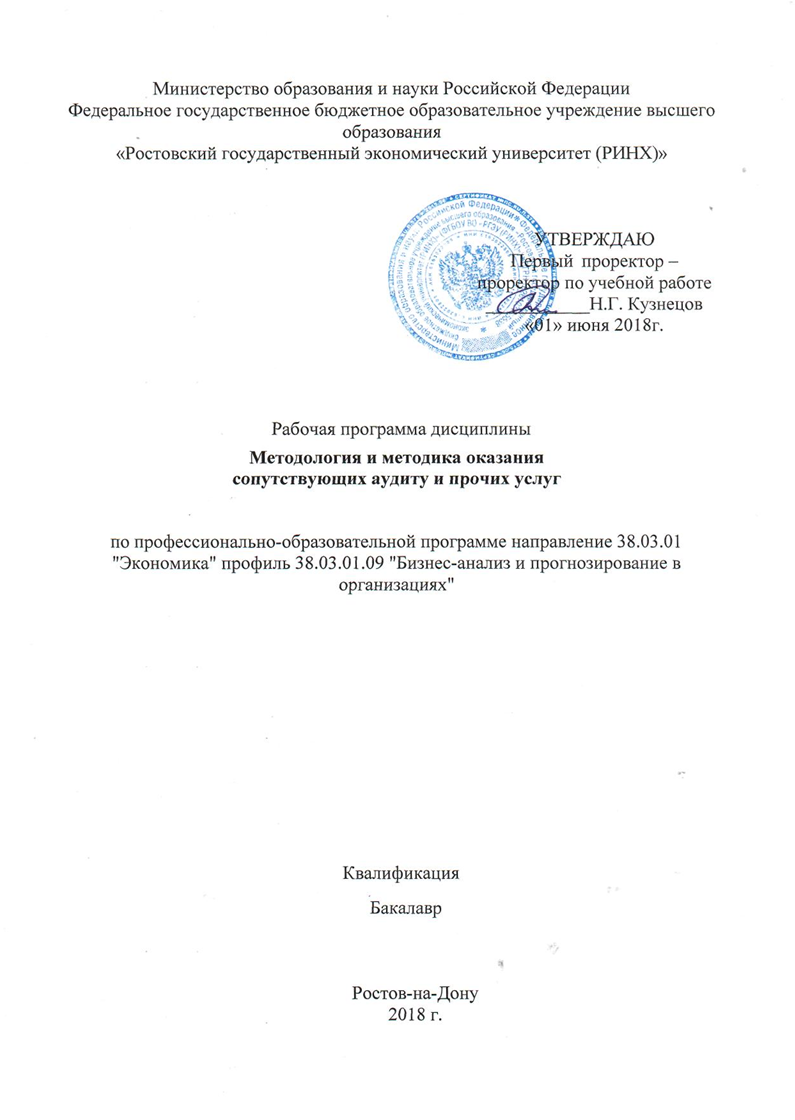 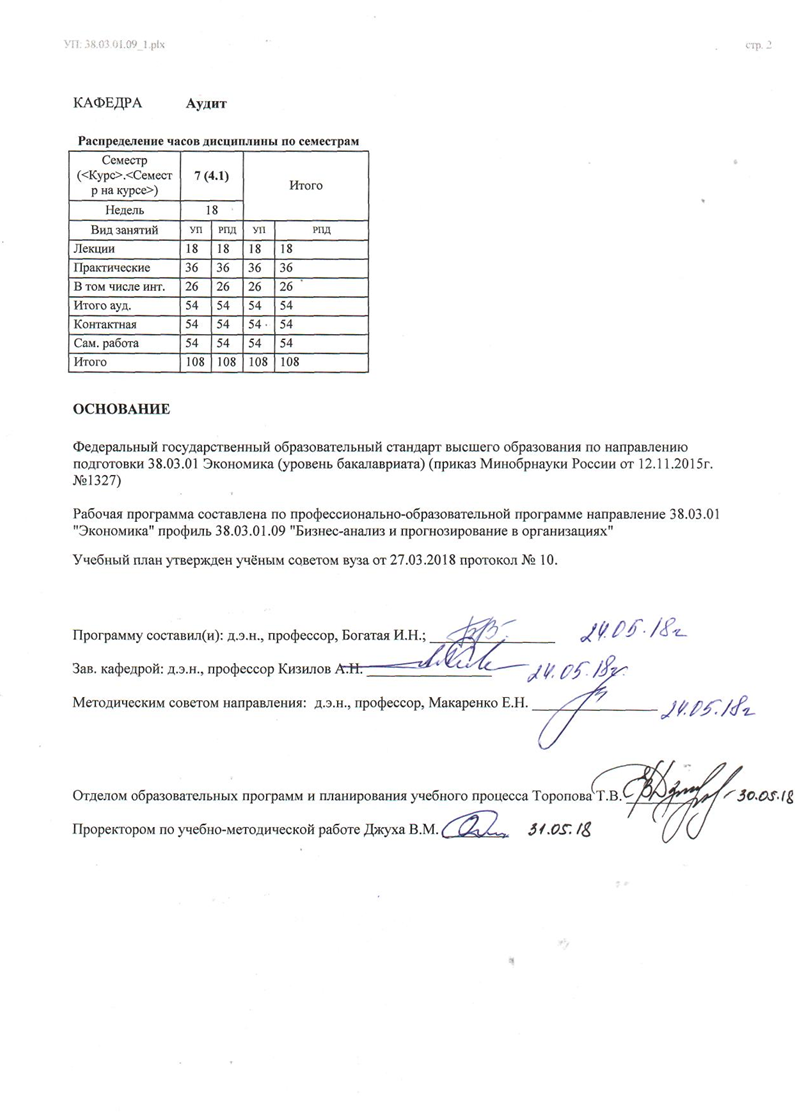 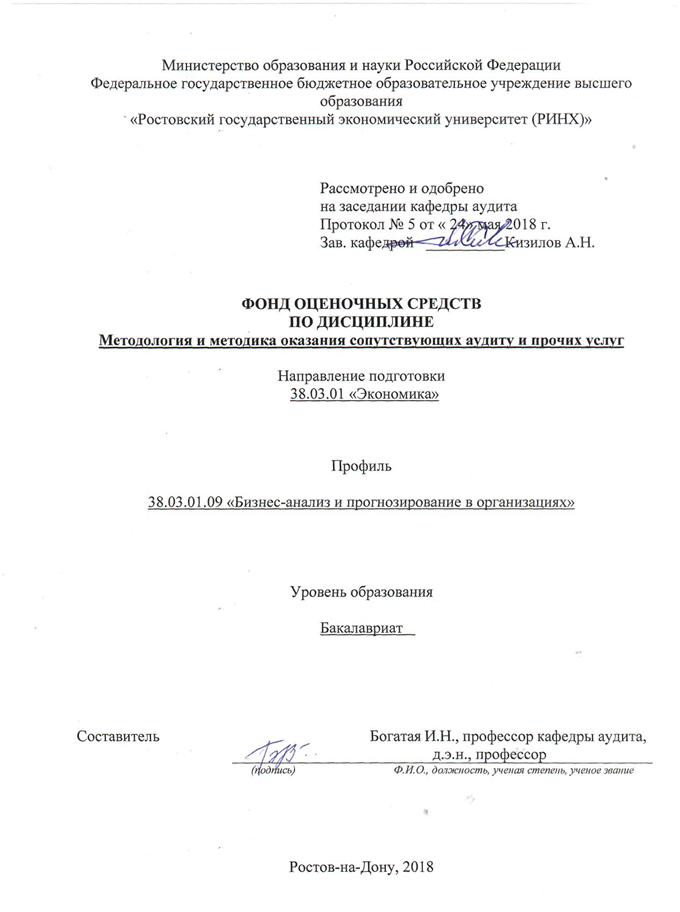 Оглавление1 Перечень компетенций с указанием этапов их формирования в процессе освоения образовательной программы…………………………………………………..……………..……….32 Описание показателей и критериев оценивания компетенций на различных этапах их формирования, описание шкал оценивания…………………………………………………….….33 Типовые контрольные задания или иные материалы, необходимые для оценки знаний, умений, навыков и (или) опыта деятельности, характеризующих этапы формирования компетенций в процессе освоения образовательной программы………………..……………….54 Методические материалы, определяющие процедуры оценивания знаний, умений, навыков и (или) опыта деятельности, характеризующих этапы формирования компетенций……………221 Перечень компетенций с указанием этапов их формирования в процессе освоения образовательной программы1.1 Перечень компетенций указан в п. 3. «Требования к результатам освоения дисциплины» рабочей программы дисциплины.2 Описание показателей и критериев оценивания компетенций на различных этапах их формирования, описание шкал оценивания  2.1 Показатели и критерии оценивания компетенций:  2.2 Шкалы оценивания: Текущий контроль успеваемости и промежуточная аттестация осуществляется в рамках накопительной балльно-рейтинговой системы в 100-балльной шкале:50-100 баллов (зачет): изложенный материал фактически верен, наличие глубоких исчерпывающих знаний в объеме пройденной программы дисциплины в соответствии с поставленными программой курса целями и задачами обучения;0-49 баллов (незачет): ответы не связаны с вопросами, наличие грубых ошибок в ответе, непонимание сущности излагаемого вопроса, неумение применять знания в практике, неуверенность и неточность ответов на дополнительные и наводящие вопросы. 3 Типовые контрольные задания или иные материалы, необходимые для оценки знаний, умений, навыков и (или) опыта деятельности, характеризующих этапы формирования компетенций в процессе освоения образовательной программыМинистерство образования и науки Российской ФедерацииФедеральное государственное бюджетное образовательное учреждение высшего образования«Ростовский государственный экономический университет (РИНХ)»Кафедра аудита Вопросы к зачетупо дисциплине МОСАУ(наименование дисциплины)Опишите методику оказания сопутствующих аудиту услуг Дайте понятия сопутствующих аудиту услуг и прочих, услуг, связанных с аудиторской деятельностью.Охарактеризуйте нормативно-правовую базу оказания аудиторских услуг и их классификациюОпишите основные принципы оказания сопутствующих аудиту  и прочих услуг, которые могут предоставляться аудиторскими организациями и индивидуальными аудиторами Раскройте классификацию и требования к сопутствующим аудиту и прочим услугам, связанным с аудиторской деятельностью и порядок их оказанияРаскройте цели, задачи  и методику обзорной  проверки финансовой (бухгалтерской) отчетностиРаскройте цели, задачи  и методику выполнения согласованных процедур в отношении финансовой информацииРаскройте цели, задачи  и методику компиляции финансовой информацииРаскройте цели, задачи  и методику проверки прогнозной информацииОхарактеризуйте современное состояние рынка аудиторско-консалтинговых услугДайте  характеристику методике аудита бизнеса.Раскройте новую парадигму аудита в информационном обществеРаскройте понятие аудита бизнеса  и его объектыДайте характеристику аудиту интеллектуального капитала Охарактеризуйте аудит эффективности бизнес-процессов Охарактеризуйте аудит на соответствие  и контроль качества аудитаОхарактеризуйте стратегический аудит. Раскройте понятие аудита на соответствие и его классификация Раскройте обязанности аудитора по рассмотрению соблюдения аудируемым лицом требований нормативных правовых актов в ходе аудита Раскройте понятие особенности комплаенс-аудита в сфере труда. Раскройте понятие  и методику аудита бизнес-процессов Раскройте понятие управленческого и операционного аудита Раскройте  методику  управленческого и операционного аудитаДайте  их сравнительный анализ управленческого и операционного аудита Раскройте классификацию видов операционного аудитаРаскройте понятие  социального аудита, Раскройте историю  возникновения и  развития социального аудитаРаскройте нормативно-правовую  базу проведения социального аудита.Дайте сравнительный анализ пяти моделей регулирования отчетности о социальной ответственностиРаскройте цели и методику проведения социального аудитаОхарактеризуйте процесс разработки отраслевых методик социального аудита на примере методики социального аудита применительно к организациям потребительской кооперацииКритерии оценки: - 50-100 баллов  (Оценка «Зачтено») выставляется, если -  наличие твердых и достаточно полных знаний в объеме пройденной программы дисциплины в соответствии с целями обучения, правильные действия по применению знаний на практике, четкое изложение материала, допускаются отдельные логические и стилистические погрешности, обучающийся  усвоил основную литературу, рекомендованную в рабочей программе дисциплины;- 0-49 баллов  (Оценка «Не зачтено») выставляется, если - ответы не связаны с вопросами, наличие грубых ошибок в ответе, непонимание сущности излагаемого вопроса, неумение применять знания на практике, неуверенность и неточность ответов на дополнительные и наводящие вопросыСоставитель ________________________ И.Н. Богатая(подпись)«____»__________________20     г. Министерство образования и науки Российской ФедерацииФедеральное государственное бюджетное образовательное учреждение высшего образования«Ростовский государственный экономический университет (РИНХ)»Кафедра аудита(наименование кафедры)Тесты письменные по дисциплине  ___ МОСАУ Модуль 1 КОНЦЕПТУАЛЬНЫЕ ОСНОВЫ ОКАЗАНИЯ СОПУТСТВУЮЩИХ АУДИТУ И ПРОЧИХ УСЛУГ. СВЯЗАННЫХ С АУДИТОРСКОЙ ДЕЯТЕЛЬНОСТЬЮ2. Инструкция по выполнениюПрочтите весь тест, чтобы ознакомиться, возможно, последующие вопросы смогут вам что-то подсказать по поводу предыдущих ответов.Отвечайте изначально на легкие ответы, оставьте на потом сложные ответы, которые займут у вас больше времени.Заранее обратите внимание на то, сколько именно времени дано для каждого вопроса, и оцените правильно свое время, не тратите слишком много времени, но и не торопитесь.Когда вы инстинктивно считаете, что правильный ответ это первый ответ, посмотрите все-таки и последующие ответы, так как четвертый вариант может указать на правильность 1 и 4 варианта.Не пугаетесь когда ответ номер А, то есть первый ответ попадается часто, по статистике 20% из результатов тестов, в качестве правильного ответа вступает именно первый ответ.Не гадайте ответ, и если вы все же не знаете правильный ответ, пытайтесь сделать ассоциации, но никак не выбираете наугад самый сложный ответ, который вам непонятен, он чаще всего окажется неправильным.В случае коротких вопросов и коротких ответов не ищите подсказку в самом вопросе, не теряете на это время. В случае длинных вопросов можете попробовать эту методику – работает (в длинных вопросах есть часть ответа).Если уже пришло время сдавать тест, но вы все, же никак не смогли логично найти правильный ответ, ответьте, хоть что-нибудь, так как таким образом у вас появляется, хотя бы шанс ответить правильно. Отсутствие ответа это уже неправильный ответ.Критерии оценки: За один правильный ответ выставляется 5 балловВ зависимости от количества набранных балов:менее 50 % -  не зачтено 50-100 %     - зачтеноСоставитель ________________________ И.Н. Богатая(подпись)«____»__________________20     г. Министерство образования и науки Российской ФедерацииФедеральное государственное бюджетное образовательное учреждение высшего образования«Ростовский государственный экономический университет (РИНХ)»Кафедра аудита(наименование кафедры)Темы рефератов по дисциплине ___МОСАУСтандартизация Стандарты аудиторской деятельности как результат ее стандартизации
Субъекты стандартизации аудиторской деятельности
Стандарты аудиторской деятельности: этапы разработки
 О необходимости понимания требований стандартов аудиторской деятельности руководством аудируемого лица
Внутрифирменный стандарт аудиторской деятельности "Договор на оказание аудиторских услуг"
Внутрифирменный стандарт аудиторской деятельности "Порядок документирования"
Внутрифирменный стандарт аудиторской деятельности "Корпоративная этика и независимость аудиторов"
Теоретические и методологические аспекты внутреннего стандарта "Аудиторская выборка" и порядок его применения
Внутрифирменный стандарт аудиторской деятельности "Концепция деятельности аудиторской организации и цели разработки внутрифирменных стандартов"
Разработка и внедрение корпоративного стандарта "Проведение внутренних аудиторских проверок подразделением внутреннего аудита" (практика ОАО "Российские железные дороги")
Использование Международных стандартов аудита в российской аудиторской практике
Научные основы разработки внутрифирменных стандартов аудиторской деятельности
Стандарты аудиторской деятельности: направления совершенствования
Внутрифирменные правила (стандарты) аудиторской деятельности
Стандартизация аудита субъектов государственного сектора экономики
Перспективы стандартизации аудита в Российской Федерации
Внедрение международных стандартов аудита в России
Аудиторский риск и существенностьИнституциональные контексты предпринимательского и аудиторского рисков
Оценка уровня существенности информации бухгалтерской (финансовой) отчетности при проведении аудита на основе анализа финансово-хозяйственной деятельности организации
Аудиторский риск и достаточность доказательств
 Об оценке существенности в бухгалтерском учете
Особенности расчета риска на этапе планирования аудиторской проверки
 Модель оценки аудиторского риска с учетом факторов "действия", "события" и "ограничения"
Проблемные вопросы взаимосвязи существенности и аудиторского риска
Критерии существенности нарушений, выявляемых при внешнем контроле качества работы аудиторских организаций, аудиторов
О методических подходах к выявлению и оценке аудиторских рисков
Существенность в аудите
Факторы определения существенности при проведении аудиторской проверки
Аудиторская выборка и оценка риск-областей при планировании аудита
Определение объектов проверки в рамках риск-ориентированного подхода в аудите
Особенности применения статистических и нестатистических выборочных процедур в ходе аудита
Нормативно-правовые и методические проблемы расчета уровня существенности при формировании бухгалтерской (финансовой) отчетности и подтверждении ее достоверности
Риски искажения учетной информации: выявление в процессе аудита
Международные стандарты аудита: оценка существенности
Риски: классификация и методы управления в рамках дью дилидженс
Методические аспекты оценки рисков экономического субъектаПланирование Подходы к планированию аудиторских процедур
Декомпозиция планирования аудиторских процедур с позиции риск-ориентированного подхода
Практика планирования в риск-ориентированном аудите
Развитие методики применения аналитических процедур на этапе планирования аудиторской проверки
Планирование аудиторской проверки операций с ценными бумагамиАудиторские услугиРоль аудита в развитии "зеленой" экономики
Методические подходы к идентификации видов аудиторско-консалтинговых услуг, оказываемых аудиторскими организациями и индивидуальными аудиторами
Правовые основы контрактного аудита
О понятии "уверенность" в аудиторской деятельности и классификации аудиторских услуг
Процедуры аудиторского характера при оказании сопутствующих аудиту услуг
 Формирование стоимости услуг аудита
 Сущность аудита маркетинга и процедуры его проведения
Таможенный контроль после выпуска и аудит внешнеэкономической деятельности предприятия (таможенный аспект): сравнительный анализ
 Консалтинг в области построения системы корпоративного управления
Особенности методики управленческого аудита затрат птицеводческой продукции
 Дью дилидженс: вопросы теории и практики
Потенциальные возможности операционного аудита бизнес-систем
Аудит системы управления рисками кредитной организации: новые аспекты
 Фактические расценки аудиторских компаний и обоснование цен на аудит
Конкуренция на российском рынке аудита и консалтинга
Организационные аспекты внедрения МСФО: выбор услуг по подготовке и аудиту финансовой отчетности
Методика аудита интеллектуального капитала
 Социальный аудит организаций потребительской кооперации: система процедур и аналитических показателей
Аудит информационных систем
Кадровый аудит: изменения в условиях трудового договора
Аудит платежеспособности муниципального образования: этапы и методика
Аудит и оценка системы внутреннего контроля
Управление инвестициями: учет и аудит
Аудит конкурсного производства: аналитические процедуры
Аудит кадрового потенциала организации
Понятийные и организационные аспекты экологического учета и аудита
Независимая проверка нефинансовой отчетности
Систематизация услуг, оказываемых аудиторскими организациями, как теоретическая основа их регулирования
Сравнительный анализ дью дилидженса и аудита
 Особенности проведения кадрового аудита в государственном учреждении
 Социальный аудит организаций потребительской кооперации: система процедур и аналитических показателей
Методологические подходы к классификации видов налогового аудита и структуризации его объектов
Методические особенности аудита отдельных экспортных операций
Бизнес-аудит (экспертиза) в строительной деятельности: задачи и пути их решения
Развитие методического инструментария социального аудита в сельскохозяйственных организациях
Использование согласованных процедур в аудите для подтверждения остаточной стоимости основных средств в бухгалтерском балансе организации
 Экологический аудит: проблемы и пути их решения
 Стратегический аудит как средство достижения долгосрочных целей экономического субъекта
Конкурентная структура рынка аудиторско-консалтинговых услуг
Международная практикаМеждународный стандарт аудита N 610 "Использование результатов работы внутренних аудиторов": новая редакция
 Автоматизация учета по МСФО: как правильно выбрать информационную систему и провести аудит эффективности ее внедрения
Совершенствование профессиональных требований к аудиту на международном уровне
 О проблемах перевода Международных стандартов аудита
Признание международных стандартов аудиторской деятельности в России: терминологический аспект
 Особенности аудита группы компаний в соответствии с МСА 600 "Особые аспекты: аудит финансовой отчетности группы"
 Научное наследие Теодора Лимперга: истоки международных стандартов аудита
Интеграция этических принципов аудиторской деятельности
 Сравнительная характеристика МСА 230 "Аудиторская документация" Аудит в разных странах Развитие государственного аудита бюджетных учреждений и организаций в Украине
Теоретические и методические аспекты проведения внутреннего аудита расходов на предприятиях водного транспорта Украины
Некоммерческие организации в Украине: бухгалтерский учет, налогообложение и аудит
Формирование и развитие современного аудита в Украине: институциональный подход
Роль аудитора в исламских финансах
Хроники аудиторов Британской короны: неизвестные страницы истории аудита
Основы исламского аудита: отличия от традиционной концепции
Особенности рынка аудиторских услуг в Республике Таджикистан
Исследование развития аудиторской деятельности во Вьетнаме и актуальные проблемы внутреннего аудита
 "Код Фрэнсиса Пиксли": опыт источниковедения в исследовании истории аудита
Практический аудитМетодические аспекты аудита оценочных резервов
Аналитические процедуры при аудите продаж организаций оптовой торговли
Особенности аудита электронного бизнеса
Аудит строительства. Методические указания по проведению документальной проверки
Аудит расчетов по оплате труда
Таможенный контроль на основе методов аудита
Аудит управления величиной запасов
Проблемы развития налогового аудита в Российской Федерации
Аудит кредитных операций
Типичные ошибки в учете основных средств: мнение аудиторов
 Аудит оценочных значений как проверка взаимосвязанных областей финансово-хозяйственной деятельности
 Методика организации аудита малых предприятий
Практика аудита приобретения основных средств на зарубежных предприятиях корпоративного типа
Аудит материально-производственных запасов как инструмент антикризисного управления в организациях агропромышленного комплекса
Процедуры аудита основных средств в рекламной компании, финансовые последствия, международная терминология
Аудит расчетов с персоналом по оплате труда: методический аспект
 Экспертиза правильности применения системы уплаты авансовых платежей по налогу на прибыль
 Особенности проведения аудиторской проверки обоснованности доходов и расходов страховщика
Основные подходы к проведению аудита запасов в организациях агропромышленного комплекса
Аудит запасов в организациях ресторанно-гостиничного бизнеса
 Особенности аудита раскрытия информации о рисках хозяйственной деятельности организации
 Особенности аудита природоохранных расходов
 Организационно-методические аспекты аудита операций с основными средствами по стадиям их воспроизводства
Развитие аудита эффективности государственных расходов
 Аудит отложенных налогов на стыке российских и международных стандартов
Аудит операций перестрахования
Государственная помощь как объект аудита финансовой отчетности сельскохозяйственной организации
Программа аудиторской проверки: кредиты и авансы клиентам
Теория и методика аудита операций со связанными сторонами
Аудит производственной логистики
Развитие налогового аудита: проблемы и перспективы
Методика организации системы управленческого инвестиционного аудита в экономических субъектах отрасли сельского хозяйства
Аудит нематериальных активов
Аудиторская проверка и срок исковой давности
Аудиторская проверка расчетов с бюджетом по налогу на добавленную стоимость
Аудиторская проверка в конкурсном производстве
 Аудит розничного имущественного страхования: основные понятия и внутренний стандарт
Аудит при банкротстве экономического субъекта: методологические основы
Расчеты по оплате труда на сельскохозяйственных предприятиях: аудиторская проверка
Аудит займов и кредитов: процедуры проверки
Аудит оценочных обязательств
Непростой аудит санатория - филиала иностранной организации
 Организация и внедрение системы внутреннего аудита финансовых вложений
 Особенности аудита сделок встречной торговли и посреднических операций при внешнеэкономической деятельности
Аудит доходов за пользование коммерческим кредитом при продаже товаров
Особенности аудиторской проверки создания и использования резерва по сомнительным долгам
Аудит выпуска и экспортной продажи продукции: информация аудируемого лица
Анализ нормативно-правовых актов, регламентирующих внутренний аудит в Российской Федерации и в странах бывшего СССР
Методика проверки внеоборотных активов на обесценение в соответствии с МСФО 36 "Обесценение активов"
Задачи и функции аудита МПЗ в сельскохозяйственных организациях
 Оценка плановой себестоимости аудитаКонтроль качестваО каких фактах, обнаруженных при оказании аудиторских услуг, аудиторы обязаны сообщить в Росфинмониторинг
Формирование системы контроля качества аудита в аудиторской организации
Внешний контроль качества в аудиторской деятельности
Риск-ориентированный подход при осуществлении внешнего контроля качества работы аудиторов
Рекомендации по функционированию системы внутреннего контроля качества аудиторской деятельности
 Количественные методы контроля качества аудита
Анализ состояния внешнего контроля качества аудиторских услуг в Российской Федерации и в Украине
Анализ организации внешнего и внутреннего контроля качества работы аудиторских организаций и аудиторов
Применение суждения о существенности нарушений при проведении внешнего контроля качества
Вопросы внешнего контроля качества в аудиторской деятельности
Качество, эффективность и конкурентоспособность аудиторской деятельности
Аудиторское заключение, аудит отчетностиМнения в аудиторском заключении
Методология параллельного проведения аудита отчетности по РСБУ и МСФО
 Обзор основных рекомендаций по проведению аудита годовой бухгалтерской отчетности организаций
Институциональная сущность аудита бухгалтерской отчетности
Аудиторское заключение и его информационные возможности с точки зрения пользователей бухгалтерской отчетности
Аудиторское заключение: требования стандартов, типичные нарушения
Цели финансовой отчетности и аудита: методологические проблемы определения критериев и обоснования классификации искажений финансовой отчетности
Обязательный аудит бухгалтерской отчетности
Рекомендации Минфина России аудиторам по проверке годовой отчетности организаций за 2015 год 
Нормативное регулирование аудитаСглаживание динамических рядов показателей рынка аудиторских услуг
Повышение профессионального уровня специалистов в области аудита и консалтинга
Будущее аудита. Терминология аудита: правовые коллизии
Построение стоимостных динамических рядов показателей рынка аудиторских услуг
 Совершенствование методологии аудита в условиях реализации стратегии устойчивого развития
Проблемы развития методологии, метода и методики аудита
Особенности квалификационных требований, предъявляемых к аудиторам
Развитие вузовской подготовки студентов, специализирующихся в области бухгалтерского учета, анализа и аудита
Обобщенная модель многоуровневой системы аудиторской деятельности
Роль саморегулируемых организаций в создании условий справедливой конкуренции на рынке аудита
Нормативно-правовые основы выявления признаков преднамеренного (фиктивного) банкротства организации
 Нравственные начала профессии бухгалтера и аудитора
О перспективах саморегулирования в сфере аудита
 Применение конструктора учетной политики СПС "КонсультантПлюс" в практике и преподавании аудита эффективности деятельности организации
 Проблемы независимости современного аудита: философский аспект
 Перспективы саморегулирования и дальнейшего совершенствования аудиторской деятельности в Российской Федерации
 Развитие государственного аудита в Российской Федерации
 Независимый внешний аудит процессов на уровне корпоративного центра
 Анализ проекта профессионального стандарта аудитора
 Роль аудиторской подсистемы в учетно-аналитической системе предприятия
 Аудит: проблемные вопросы и пути развития
 Проблемы спецификации прав собственности в аудиторской деятельности в Российской Федерации
 Основные подходы к созданию методики определения себестоимости аудиторской проверки
 Оценка эффективности аудиторских проверок
Аудит как обязательный элемент институциональной среды применения МСФО
Эволюция роли аудитора и новые требования к аудиторским заключениям по МСА
Саморегулирование аудиторской деятельности: современный этап
Генезис системы государственного финансового контроля в Российской империи: предпосылки возникновения и ключевые этапы развития
 Повышение профессионального уровня специалистов в области аудита и консалтинга
 Технология сетевого взаимодействия вузов в процессе подготовки бухгалтерских и аудиторских кадров: теория и практика
 О статистике рынка аудиторских услуг: год 2017
 Проблемы этического регулирования профессиональной деятельности аудиторов в России
 Развитие государственного аудита в Российской Федерации
 Финансовый аудит как система контроля качества всего процесса управления организацией
Профессиональный стандарт "Аудитор": требования к образованию и квалификации работников аудиторских организаций
 Аудит как обязательный элемент институциональной среды применения МСФО
Профессиональный стандарт "Аудитор": трудовые функции как основа структуры аудиторской организации
Проведение аудита: теоретический аспект Сравнительная характеристика аналитических процедур в сфере применения стандартов аудита
 Проблематика оценки непрерывности деятельности аудируемого лица
Взаимодействие аудитора с руководством и представителями собственника аудируемого лица: методические аспекты принятия решений
Взаимодействие аудитора с руководством и представителями собственника аудируемого лица: методические аспекты принятия решений
Разработка алгоритма проведения документного аудита
Особенности сбора аудиторских доказательств
Документирование процедур принятия клиента на этапе предварительного аудита
 Использование logit-моделей в аудиторской практике для оценки непрерывности деятельности организации
Проверка полноты исчисления и уплаты налогов при совершении сделок между взаимозависимыми лицами: порядок проведения и налоговые последствия
Аудиторские доказательства как объективная основа мнения аудитора
 Дефиниция "мнение аудитора": история, сущность, проблемы
Практические аспекты выполнения Правил независимости аудиторов и аудиторских организаций
 Об оценке непрерывности деятельности аудируемого лица в аудите бухгалтерской (финансовой) отчетности
Методика применения экономического анализа в аудите на основе оценки чистых активов
Применение CVP-анализа для оценки непрерывности деятельности аудируемого лица
Аудиторские доказательства и предпосылки составления бухгалтерской отчетности в контексте стандартов аудиторской деятельности
Оценка соблюдения принципов стандартизации аудиторской деятельности
 Аналитические процедуры в оценке непрерывности деятельности организации
Взаимосвязь предпосылок подготовки бухгалтерской отчетности и типичных искажений учетной и отчетной информации
Недобросовестные действия. Аудит мошенничестваПроблематика идентификации фактов недобросовестной деятельности Оценка риска существенного искажения вследствие ошибок или недобросовестных действий
Идентификация искажений в бухгалтерской отчетности
Правила внутреннего контроля индивидуального аудитора в целях противодействия легализации доходов, полученных преступным путем, и финансированию терроризма
Профилактика мошенничества в торговых организациях
 Хищение: уволить нельзя оставить
Бухгалтерская (финансовая) отчетность: проблема выявления искажения информации
 Противодействие легализации (отмыванию) доходов, полученных преступным путем, и финансированию терроризма в аудиторской деятельности
Как провести расследование по фактам внутреннего мошенничества
Идентификация рисков существенного искажения информации о фактах хозяйственной жизни при оценке системы внутреннего контроля
Ключевая роль внутреннего аудита в пресечении и предупреждении внутрикорпоративных мошенничеств
 Аудит системы внутреннего контроля в целях противодействия отмыванию доходов, полученных преступным путем, и финансированию терроризма
Анализ взаимосвязи состава совета директоров компании и риска фальсификации финансовой отчетности
Выявление случаев подкупа иностранных должностных лиц в ходе аудита и оказания сопутствующих аудиту услуг
Внутренний контроль и аудитОсобенности внутреннего аудита необоротных активов судоремонтных предприятий
Формирование системы внутреннего аудита в холдинговых структурах
Нереальные требования к реальному контролеру
Базельские принципы банковского надзора и их роль в антикризисном регулировании
Системы внутреннего контроля. Организационные аспекты построения
Внутренний контроль: рекомендации Минфина
 Служба внутреннего контроля - необходимые составляющие компоненты
Методика управления рисками финансово-хозяйственной деятельности в организации
Правила внутреннего контроля качества работы индивидуального аудитора
Развитие концепции внутреннего контроля
Доверительное управление: вопросы контроля
Положение Банка России N 375-П и новое понимание концепции финансового мониторинга
Современные тенденции развития комплаенс-контроля в банковской сфере
Риск-ориентированный внутренний контроль в системе корпоративного управления банком
 Специфика организации внутреннего контроля в условиях электронного банкинга
Тестирование риска хозяйственной деятельности коммерческой организации как инструмент оценки системы внутреннего контроля
 Современные международные требования к организации системы комплаенс-контроля
 Стратегический контроль в российских банках - возможно ли это?
Организация контроля внешнеэкономических сделок взаимозависимых лиц
Внутренний контроль операций бухгалтерского учета и отчетности в страховой организации
Внутренний аудит основных средств организации
 Особенности риск-ориентированного внутреннего аудита в страховых компаниях
Организация внутреннего аудита на малых предприятиях
Методические подходы к оценке системы внутреннего контроля в аграрных организациях
Внутренний аудит в компании
 Внутренний контроль как обязанность экономического субъекта и объект оценки аудитора
 Стандарт оценки эффективности системы управления валютными рисками в кредитной организации
 Влияние результатов оценки системы внутреннего контроля на понимание деятельности аудируемого лица
 Внутренний аудит деятельности центров ответственности гостиничного предприятия
Система стандартов внутреннего аудита - основа его эффективного функционирования
Внутренний управленческий контроль как основа оценки деятельности центров ответственности
Роль внутреннего аудита в обеспечении эффективного функционирования системы управления рисками компании
Регламенты внутреннего контроля и внутреннего аудита: что общего и в чем различия?
Риск-ориентированный подход в практике внутреннего контроля и аудита
Актуальные вопросы организации внутреннего аудита в страховой компании
Практика ОАО "Российские железные дороги" по разработке и использованию Классификатора нарушений и рисков в системе внутреннего контроля и аудита
 Организации, подлежащие обязательному аудиту: система внутреннего контроля
Оптимизация внутреннего контроля приема металлолома с помощью разработки бизнес-процессов
Подходы к организации внутреннего аудита и его взаимодействие с внешним аудитом
Проблемные вопросы системы внутреннего контроля в сфере строительства
Программа внутреннего аудита объекта учета "Материалы". Концепция разработки
 Концепция внутреннего аудита состояния системы дистанционного образования в высших учебных заведениях
 Организация внутреннего аудита в страховой компании при переходе на новый план счетов и отраслевые стандарты бухгалтерского учета
Организация внутреннего аудита, контроля и управления рисками в компаниях Испании
Методология оценки эффективности внутреннего контроля и аудита
 Внутренний финансовый контроль в ракурсе управленческой парадигмы
Теоретические основы аудита системы внутреннего контроля
Внутренний аудит: гарантии или консультации?
Оценка эффективности СВК российских организаций в условиях кризисных экономических явлений и вступления России в ВТО
Концепция COSO трех линий защитыТретья линия защиты: внутренний аудит  Российские модели внутреннего контроля Эффективность внутреннего контроля в условиях кризиса
 Система внутреннего контроля: теоретический аспект построения и функционирования
Международные модели управления рисками: возможности применения и результаты
 Критерии оценивания: Максимальное время выступления: до 5 мин.Составитель ________________________ И.Н. Богатая                                                                       (подпись)                 «____»__________________20     г. Министерство образования и науки Российской ФедерацииФедеральное государственное бюджетное образовательное учреждение высшего образования«Ростовский государственный экономический университет (РИНХ)»Кафедра аудита(наименование кафедры)Темы Эссе по дисциплине ___МОСАУЭкономическая обусловленность аудита бизнеса. Объекты аудита бизнеса и их классификация.Интеллектуальный капитал как объект аудита бизнесаБизнес-процессы как объект аудита бизнесаВнутренняя стоимость бизнеса как объект аудита бизнеса.Управленческий учет как основа аудита бизнесаМетоды и направления аудита бизнесаАудит интеллектуального капитала как направление аудита бизнесаАудит эффективности бизнес-процессов.Стратегический аудит. Исследование экономической сущности стратегического аудита и его место в системе аудиторско-консалтинговых услуг  Управленческий учет и бизнес-планирование как источники информации аудита бизнесаМетодология и методика стратегического аудита коммерческих организацийКонцепция стратегического аудита коммерческих организацийОсновные задачи и принципы стратегического аудита коммерческой организацииБухгалтерская (финансовая) отчетность как информационного источника при проведении стратегического аудита коммерческих организацийСравнительный анализ практик развития стратегического аудита в России и за рубежомРоль и особенности формирования профессионального суждения аудитора при проведении стратегического аудита коммерческих организацийМетодологические аспекты классификации видов стратегического аудита Обзор и систематизация методологических подходов и приемов, используемых в стратегическом аудитеМодель стратегического аудита, интегрированной в систему целевой направленности деятельности коммерческой организацииМетодология и методика проведения аудита стратегии коммерческой организации на основе внутрифирменного стандарта Концепция аудита эффективности стратегии коммерческой организации Практические аспекты формирования методики аудита эффективности маркетинговой стратегии коммерческой организации Методика аудита эффективности финансовой стратегии коммерческой организацииФинансовая управленческая отчетность –главный инструмент контроля над бизнесом;Аудит движения денежных средств и денежных резервов;Аудит затрат и рентабельностиКонтроль финансовых рисков: долги, дебиторы, прибыль, резервы, инвестиции;Использование системы бюджетирования в компании как инструмента стратегического контроля над бизнесом;Оценка, анализ и контроль всех видов рисков в бизнесеИспользование  KPI (ключевые показатели эффективности) для контроля организации в процессе аудита бизнесаОбзор KPI по направлениям менеджмента: стратегия, продажи (маркетинг), финансы, производство, персонал, логистика и разработка ключевых показателей структурных подразделенийKонтроль выполнения бюджетов через ключевые показатели и коэффициентыАудит эффективностиАудит эффективности через цепочку добавленной стоимостиАудит эффективности трудаАудит отдельных бизнес- процессовАудит бизнеса: дуализм объекта и метода.Использование производных балансовых отчетов при аудите бизнеса. Эссе– это форма научно-исследовательской работы, представляющая  собой свободное  изложение  авторской позиции по научной проблеме. Цель эссе состоит в развитии навыков самостоятельного  творческого  мышления  и  письменного  изложения собственных  мыслей. Писать эссе в процессе  изучения дисциплины чрезвычайно полезно, поскольку это позволяет  автору научиться четко и грамотно  формулировать мысли, структурировать информацию, использовать основные  категории анализа,  выделять  причинно-следственные связи, иллюстрировать понятия соответствующими примерами, аргументировать свои выводы; овладеть научным стилем речи. Эссе должно содержать: четкое изложение сути поставленной проблемы, включать самостоятельно проведенный анализ этой проблемы  с  использованием  концепций  и аналитического  инструментария,  рассматриваемого  в  рамках  дисциплины, выводы, обобщающие  авторскую  позицию  по  поставленной проблеме. С учетом  специфики дисциплины, это может быть анализ имеющихся статистических данных по изучаемой проблеме, анализ материалов из средств массовой информации,  подбор  и  детальный  анализ  примеров на  федеральном  и  региональном уровнях и т.д.   Структура эссе. 1. Титульный лист(заполняется по единой форме). 2.Введение– суть  и  обоснование выбора  данной  темы,  состоит  из  ряда компонентов, связанных логически и стилистически.   На этом этапе очень важно правильно сформулировать вопрос, на который вы собираетесь найти ответ в ходе своего исследования.  При работе над введением могут помочь ответы на следующие вопросы: «Надо ли давать определения  терминам, прозвучавшим в теме  эссе?»,  «Почему  тема,  которую  я  раскрываю, является важной в настоящий момент?», «Какие понятия будут вовлечены в  мои  рассуждения  по  теме?»,  «Могу  ли  я  разделить  тему на  несколько  более  мелких  подтем?».   3. Основная  часть – теоретические основы  выбранной  проблемы  и  изложение  основного вопроса. Данная часть предполагает развитие аргументации и анализа, а также  обоснование их, исходя из имеющихся данных, других аргументов и позиций по этому  вопросу. В этом заключается основное содержание эссе и это представляет собой главную  трудность.  Поэтому  важное  значение  имеют  подзаголовки,  на  основе  которых  осуществляется  структурирование  аргументации;  именно  здесь  необходимо  обосновать (логически,  используя  данные  или  строгие  рассуждения)  предлагаемую  аргументацию/анализ. Там, где это необходимо, в качестве аналитического инструмента  можно использовать графики, диаграммы и таблицы.  В зависимости от поставленного вопроса анализ проводится на основе следующих  категорий: Причина – следствие, общее – особенное, форма – содержание, часть – целое,  постоянство – изменчивость. В процессе построения эссе необходимо помнить, что один  параграф должен содержать только одно утверждение и соответствующее доказательство, подкрепленное  графическим  и  иллюстративным материалом. Следовательно, наполняя содержанием  разделы  аргументацией  (соответствующей  подзаголовкам), необходимо в пределах параграфа ограничить себя рассмотрением одной главной мысли. Хорошо проверенный (и для большинства – совершено  необходимый)  способ  построения  любого эссе – использование  подзаголовков  для  обозначения  ключевых  моментов  аргументированного изложения: это помогает посмотреть  на  то,  что  предполагается сделать (и ответить на вопрос, хорош ли замысел). Такой подход поможет  следовать точно определенной цели в данном исследовании. Эффективное использование  подзаголовков – не только обозначение основных пунктов, которые необходимо осветить.  Их  последовательность  может  также  свидетельствовать  о  наличии  или  отсутствии  логичности в освещении темы. 4. Заключение– обобщения  и  аргументированные  выводы  по  теме  с  указанием  области  ее  применения  и  т.д.  Подытоживает  эссе  или  еще  раз  вносит  пояснения,  подкрепляет смысл и значение изложенного в основной части. Методы, рекомендуемые  для  составления  заключения:  повторение,  иллюстрация,  цитата,  впечатляющее  утверждение.  Заключение  может  содержать  такой  очень  важный,  дополняющий  эссе  элемент,  как  указание  на  применение  (импликацию)  исследования,  не  исключая взаимосвязи с другими проблемами.  К  числу  важнейших  умений,  являющихся  неотъемлемой  частью  успешного  учебного  процесса,  относится  умение  работать  с  различными  литературными  источниками, содержание которых так или иначе связано с изучаемой дисциплиной.  Подготовку  к  любой  теме  курса  рекомендуется  начинать  с  изучения  конспекта  лекций. В лекциях дается систематизированное изложение материала, разъясняется смысл  разных терминов в общественно-трудовых правоотношениях и сообщается об изменениях в подходах к изучению тех или иных проблем данного курса. Вместе  с  тем,  нельзя  ограничивать  изучение  учебного  курса  только  чтением конспекта.  При  всем  его  совершенстве  и  полноте  конспектирования  лекции  в  нем невозможно изложить весь материал из-за лимита аудиторных часов. Поэтому студенту необходимо  освоить  приемы  работы  с  учебной  литературой,  монографиями, журнальными статьями и и.д.    Все  материалы,  используемые  в  ходе  освоения  дисциплины,  можно  условно разделить на теоретические и практические. К теоретическим материалам относятся:  законодательные  акты,  нормативные  указания,  материалы  государственных  органов;  учебная,  научная  и  методическая  литература,  книги  и  брошюры  по  специальным вопросам;  статистические сборники, справочники, журнальные и газетные статьи. Работу  с  литературой  целесообразно  начать  с  изучения общих  работ  по  теме,  а  также учебников и учебных пособий. Далее рекомендуется перейти к анализу монографий  и  статей,  рассматривающих  отдельные  аспекты  организационных  проблем,  а  также  официальных  материалов  и  неопубликованных  документов  (научно-исследовательские  работы,  диссертации),  в  которых  могут  содержаться  основные  вопросы  изучаемой  проблемы.  Работу с источниками надо начинать с ознакомительного чтения, т.е. просмотреть  текст,  выделяя  его  структурные  единицы.  При  ознакомительном  чтении  закладками  отмечаются те страницы, которые требуют более внимательного изучения.  В  зависимости  от  результатов  ознакомительного  чтения  выбирается  дальнейший  способ  работы  с  источником. Если  для  разрешения  поставленной  задачи  требуется  изучение некоторых фрагментов текста, то используется метод выборочного чтения. Если  в книге нет подробного оглавления, следует обратить внимание ученика на предметные и  именные указатели. Избранные фрагменты или весь текст (если он целиком имеет отношение к теме)  требуют вдумчивого, неторопливого чтения с «мысленной проработкой» материала. Такое  чтение  предполагает  выделение:  1)  главного  в  тексте;  2)  основных  аргументов;  3)  выводов. Особое внимание следует обратить на то, вытекает тезис из аргументов или нет. Необходимо  также  проанализировать,  какие  из  утверждений  автора  носят  проблематичный, гипотетический характер и уловить скрытые вопросы.  Наилучший  способ  научиться  выделять  главное  в  тексте,  улавливать  проблематичный  характер  утверждений,  давать  оценку  авторской  позиции – это  сравнительное чтение, в ходе которого студент знакомится с различными мнениями по  одному и тому же вопросу, сравнивает весомость и доказательность аргументов сторон и  делает вывод о наибольшей убедительности той или иной позиции.  Если  в литературе встречаются разные точки зрения по тому или иному вопросу  из-за  сложности  прошедших событий и правовых явлений, нельзя  их отвергать,  не  разобравшись.  При  наличии  расхождений между  авторами необходимо найти рациональное зерно у каждого из них, что позволит глубже усвоить предмет изучения и более критично оценивать изучаемые вопросы. Знакомясь с особыми позициями авторов, нужно определять их схожие суждения, аргументы, выводы, а затем сравнивать их между собой и применять из них ту, которая более убедительна.   Следующим  этапом работы с литературными  источниками  является  создание  конспектов,  фиксирующих  основные  тезисы  и  аргументы. Можно  делать  записи  на отдельных  листах,  которые  потом  легко  систематизировать  по  отдельным  темам изучаемого  курса.  Другой  способ - это  ведение  тематических  тетрадей-конспектов  по одной  какой-либо  теме.  Большие  специальные  работы  монографического  характера  целесообразно  конспектировать  в  отдельных  тетрадях. Здесь  важно  вспомнить,  что  конспекты пишутся на одной стороне листа, с полями и достаточным для исправления и  ремарок  межстрочным  расстоянием  (эти  правила  соблюдаются  для  удобства  редактирования). Если в конспектах приводятся цитаты, то непременно должно быть дано  указание на источник (автор, название, выходные данные, No страницы). ВОследствии эта  информации может быть использована при написании  текста  реферата или творческого  задания.  Умение студента работать с  литературой может  быть  оценено  по  его  умению  систематизировать  источники, критически  оценивать  сделанное  ранее  другими  исследователями,  определять современное состояние проблемы исследования.   При подготовке эссе следует обратить внимание на:  1 Чѐткость постановки проблемы в рамках заявленной темы 2 Умение оценить значимость явлений и процессов 3 Умение в отдельном процессе  увидеть общие закономерности развития 4 Умение проиллюстрировать закономерности явлений и процессов примерами из жизни 5 Глубина раскрытия проблемы и усвоения программного материала по дисциплине 6 Умение корректно и качественно анализировать тенденции изменения процессов  в современном мире, а также   связь с другими процессами, происходящими в обществе 7 Чѐткость логики изложения и аргументации собственной позиции 8 Разнообразие привлекаемого материала и широта кругозора 9 Наличие навыков владения литературным языком. Стиль и форма изложения  материала Составитель ________________________ И.Н. Богатая                                                                       (подпись)                 «____»__________________20     г. Министерство образования и науки Российской ФедерацииФедеральное государственное бюджетное образовательное учреждение высшего образования«Ростовский государственный экономический университет (РИНХ)»Кафедра АудитаКейс-задачапо дисциплине МОСАУЗадание. В процессе аудита промышленного предприятия большое значение имеют результаты по сегменту «Аудит формирования себестоимости продукции». В условиях большого объема бухгалтерской информации по счету 20 «Основное производство» руководителем аудиторской проверки принято решение о проведении аналитических процедур в отношении структуры себестоимости готовой продукции. Цель аналитических процедур – выявить зоны (периоды) потенциального риска по статьям затрат, с тем, чтобы более оптимально спланировать и провести аудиторские процедуры по существу. Для проведения аналитических процедур использована фактическая калькуляция себестоимости единицы готовой продукции (таблица 1). При этом выбран вид готовой продукции, занимающий наибольший удельный вес в выпуске.                                                                                                         Таблица  1 Калькуляция себестоимости единицы готовой продукции, тыс. руб.Проанализируйте тенденции изменения калькуляционных статей по месяцам отчетного года. Выявите зоны  потенциального риска по статьям затрат. Для решения поставленной задачи постройте графики изменения затрат по различным статьям в течение двенадцати месяцев. Сформулируйте предположения о причинах поведения показателей. Предложите вопросы, которые целесообразно задать работникам бухгалтерии. По результатам аналитических процедур  предложите перечень необходимых аудиторских процедур по существу.Критерии оценки: - оценка «зачтено» выставляется студенту, если рабочий документ аудита составлен верно, выкладки  достаточно обоснованы, процент ошибок менее 10, сделаны необходимые выводы; - оценка «не зачтено» выставляется, если  рабочий документ аудита составлен неверно, не обоснованы выкладки, процент ошибок более 10, отсутствуют выводы.  Составитель ________________________ И.Н. Богатая                                                                                                                (подпись)«____»__________________201…  г. 4 Методические материалы, определяющие процедуры оценивания знаний, умений, навыков и (или) опыта деятельности, характеризующих этапы формирования компетенцийПроцедуры оценивания включают в себя текущий контроль и промежуточную аттестацию.Текущий контроль успеваемости проводится с использованием оценочных средств, представленных в п. 3 данного приложения. Результаты текущего контроля доводятся до сведения студентов до промежуточной аттестации.   Промежуточная аттестация проводится в форме зачета. Зачет проводится в соответствии с балльно-рейтинговой системой оценивания. Для тех студентов, которые хотят повысить свою оценку, проводится письменный зачет. Количество вопросов в зачетном задании – 2. Проверка ответов и объявление результатов проводится в день зачета. Результаты аттестации заносятся в экзаменационную ведомость и зачетную книжку студента. Студенты, не прошедшие промежуточную аттестацию по графику сессии, должны ликвидировать задолженность в установленном порядке.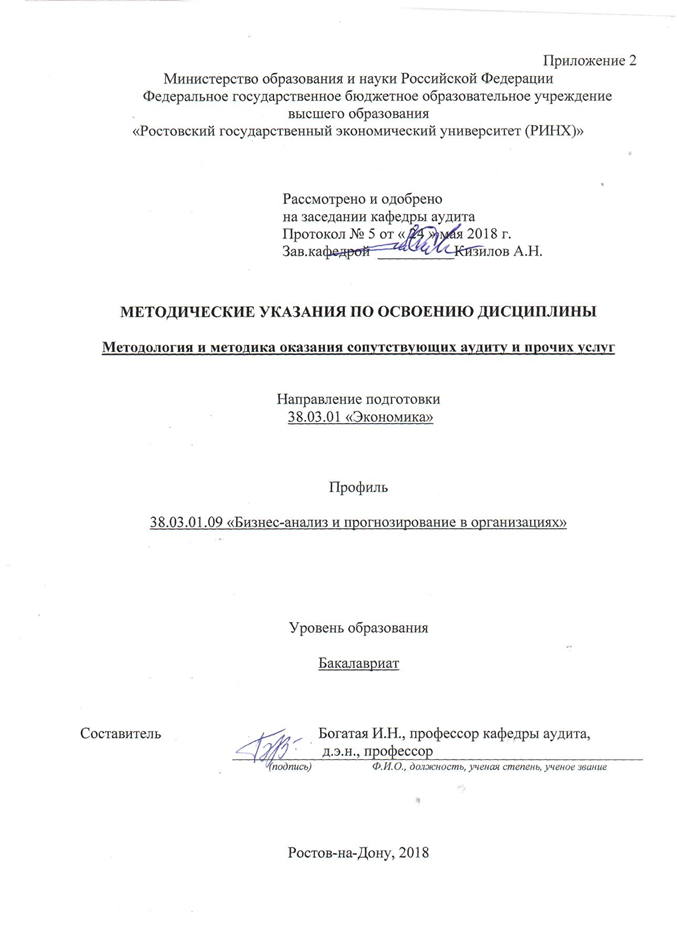 Методические указания по освоению  дисциплины «Методология и методика оказания сопутствующих и прочих услуг»  адресованы  студентам  всех форм обучения.  Учебным планом по направлению подготовки «наименование направления» предусмотрены следующие виды занятий:- лекции;- практические занятия.В ходе лекционных занятий рассматриваются все вопросы, представленные в рабочей программы дисциплины, даются  рекомендации для самостоятельной работы и подготовке к практическим занятиям. В ходе практических занятий углубляются и закрепляются знания студентов  по  ряду  рассмотренных  на  лекциях  вопросов,  развиваются навыки, указанные в рабочей программе дисциплины «Методология и методика оказания сопутствующих и прочих услуг».При подготовке к практическим занятиям каждый студент должен:  – изучить рекомендованную учебную литературу;  – изучить конспекты лекций;  – подготовить ответы на все вопросы по изучаемой теме;  –письменно решить домашнее задание, рекомендованные преподавателем при изучении каждой темы.По согласованию с  преподавателем  студент  может  подготовить реферат, доклад или сообщение по теме занятия. В процессе подготовки к практическим занятиям студенты  могут  воспользоваться  консультациями преподавателя.  Вопросы, не  рассмотренные  на  лекциях  и  практических занятиях, должны  быть  изучены  студентами  в  ходе  самостоятельной  работы. Контроль  самостоятельной  работы  студентов  над  учебной  программой курса  осуществляется  в  ходе   занятий методом  устного опроса  или  посредством  тестирования.  В  ходе  самостоятельной  работы  каждый  студент  обязан  прочитать  основную  и  по  возможности  дополнительную  литературу  по  изучаемой  теме,  дополнить  конспекты лекций  недостающим  материалом,  выписками  из  рекомендованных первоисточников.  Выделить  непонятные  термины,  найти  их  значение  в энциклопедических словарях.  Студент  должен  готовиться  к  предстоящему  лабораторному занятию  по  всем,  обозначенным  в  рабочей программе дисциплины вопросам.  При  реализации  различных  видов  учебной  работы  используются разнообразные (в т.ч. интерактивные) методы обучения, в частности, интерактивная доска для подготовки и проведения лекционных и семинарских занятий.Для подготовки к занятиям, текущему контролю и промежуточной аттестации  студенты  могут  воспользоваться электронной библиотекой ВУЗаhttp://library.rsue.ru/ . Также обучающиеся могут  взять  на  дом необходимую  литературу  на  абонементе  вузовской библиотеки или воспользоваться читальными залами вуза.  Методические рекомендации по написанию, требования к оформлению 1. ПРАВИЛА  ОФОРМЛЕНИЯ РЕФЕРАТОВ Окончательный  вариант реферата должен быть выполнен  в компьютерном наборе на белой  бумаге,  на  одной  стороне,  формата А 4 (210х297 мм).  Допускается применение двойных листов формата А 3 (420х297 мм) для представления отдельных таблиц и  иллюстрации. Текст печатается 14 шрифтом Times New Roman, через 1,5 интервала. Исключение составляют таблицы, где при необходимости можно применять 14 или 12 шрифт  Times New Roman с одинарным интервалом. При подготовке текста реферата, иллюстраций и таблиц необходимо обеспечивать равномерную контрастность и четкость их изображения независимо от способов выполнения. Повреждение листов реферата, помарки и следы не полностью удаленного прежнего текста, зачеркивания не допускаются.Текст работы должен быть аккуратно оформлен и экономически грамотно изложен с учетом требований современной орфографии.Размеры полей. Все листы работы (текстовые,  табличные) должны быть выполнены с  соблюдением следующих минимальных размеров полей: с левой стороны - 30 мм;  правой - не менее 10 мм;  сверху - и снизу - 20 мм. При этом текст рамкой не очерчивается.Нумерация страниц. Нумерация страниц должна быть сквозной и включать титульный лист и приложения. Номер страницы  ставится вверху посредине листа арабскими цифрами или в правом углу, начиная с текстовой части «Введения», со страницы под номером 3. Первой страницей считается "титульный лист",  за ним прилагается "Содержание" или "Оглавление" работы - на этих листах не проставляется номер страницы, но они включаются в общую нумерацию работы, далее начало текста "Введения". Поэтому указание страниц начинается не раньше 3-го номера.Распечатки с ЭВМ и другие приложения должны соответствовать формату А4, т.е. могут разрезаться в пределах указанного формата. Помещают их в раздел "ПРИЛОЖЕНИЯ" и включают в общую нумерацию страниц работы.Титульный лист. Титульный лист выполняется на белой бумаге формата А 4. чертежным шрифтом по ГОСТ 2.304-81 или на компьютере. Используется шрифт 7 и 5 мм.Шрифт 5 мм - для всех остальных надписей.Размеры полей титульного листа общепринятые. Перенос слов на титульном листе не разрешается и точка в конце заголовков и названий не ставится.В самом нижнем поле титульного листа по центру указывается место (город) выполнения работы и год ее завершения.Образец оформления ТИТУЛЬНОГО ЛИСТА реферата приведен в Приложении 1.Содержание (оглавление). Содержание (оглавление) дается в виде перечня основных вопросов содержащихся в реферате «Содержание» включает наименования всех заголовков, глав, параграфов и пунктов (если они имеют наименование) с указанием номера страниц, на которых размещается начало материала раздела, главы, параграфы, пункта.Слова: «ВВЕДЕНИЕ», «ЗАКЛЮЧЕНИЕ»,  «ПРИЛОЖЕНИЯ»,  «СПИСОК ИСПОЛЬЗОВАННЫХ ИСТОЧНИКОВ» служат заголовками соответствующих разделов и не нумеруются, используется шрифт 7 мм.Названия заголовков соответствующих разделов или глав, а также слово «ГЛАВА» пишутся шрифтом 7 мм (заглавными буквами, 14 шрифтом). Остальные названия - строчными буквами. Главы и параграфы нумеруются арабскими цифрами. Перечень условных обозначений. Если в работе используется специфическая терминология, а также употребляются малораспространенные сокращения или новые символы, обозначения и т.п., то их перечень должен быть представлен в виде отдельного списка.Перечень должен располагаться столбцом, в котором слева (в алфавитном порядке) приводят сокращение, а справа - расшифровку. Образец оформления ПЕРЕЧНЯ дан в приложении 2.Если в работе сокращения или специальные термины повторяются менее трех раз, то можно не составлять специальный ПЕРЕЧЕНЬ, а дать расшифровку сокращений непосредственно в тексте при первом их употреблении в круглых скобках.Текстовая часть. Текст основной  части реферата  можно делить на разделы, главы, параграфы и пункты (если есть необходимость).Название разделов например,  ВВЕДЕНИЕ,  слово "ГЛАВА", ее номер и название в тексте пишутся печатными буквами,  а название параграфов и пунктов - строчными буквами (кроме  первой  прописной).Главы нумеруются в пределах всей работы,  а параграфы -  в пределах главы,  при  этом ее номер состоит из номера главы и порядкового номера параграфа.  Например "2.3"  -  это  означает "Третий параграф второй главы".Не допускается перенос слов  в  заголовках,  подчеркивать заголовки и ставить точку в конце названия заголовка.В тексте номер и название заголовков, а также страницы их начального текста  должны  соответствовать указателю "СОДЕРЖАНИЕ".Расстояние между названием главы и параграфа, а также между заголовками и текстом работы (нижним и верхним) должно составлять 2 интервала.Каждая глава должна начинаться с нового листа (страницы), но это не относится к параграфам и пунктам.  Параграфы не следует начинать с новой страницы.  При написании их названия достаточно немного (15-20 мм) отступить от предыдущего текста. Образец дан в приложении 3.В тексте  работы  должны  использоваться абзацы (красная строка), которые делаются вначале первой  строки текста, в пределах 2 см.Абзацами надо выделять примерно равные и  обособленные по смыслу части текста, тесно связанные между собой. Считается неправильным деление текста на абзацы после  каждого предложения или  написание  текста без абзацев на одну и более страниц, т.к. это затрудняет проверку и восприятие текста.Вписывать пропущенные  слова  в  текст допускается пастой того же цвета, что и цвет основного текста. При этом плотность дописываемого слова  (текста) должна соответствовать плотности основного текста.Ошибки или опечатки могут быть исправлены с помощью белил типа «штрих». Ошибки можно исправлять путем заклеивания неправильных слов и выражений правильным словом (выражениями), напечатанными на отдельных листочках бумаги.Текст на иностранных языках может быть целиком напечатан или вписан от руки (смешивание частично напечатанных букв (цифр) и написанных от руки не допускается).Типичные ошибки при описании основного содержания реферата:- отсутствует или плохо прослеживается логика изложения, неубедительность выводов и приводимых доводов.- приводится текст из различных источников без ссылки на них.- приводятся формулы, таблицы, графики и т.п., заимствованные из других источников, с отсутствием ссылки на них- нарушается нумерация формул, таблиц- таблицы и графики приводятся статистически безграмотно (отсутствие названия таблицы, графика периода, объекта)- приводятся таблицы, графики без ссылок на них в тексте- данные таблиц, графиков охватывают устаревшие данные.Текстовая часть реферата заканчивается заключением. В заключении отражаются результаты, выводы и предложения по проведенному  исследованию.Типичные ошибки:- из заключения не видно, в чем заключаются выводы и результаты (предложения) исследования- заключение излишне громоздко или излишне кратко. Сокращения. В тексте  следует  применять только общепринятые сокращения. Если в текст вводятся малоизвестные  сокращения,  то  они должны быть оформлены в виде списка "ПЕРЕЧЕНЬ УСЛОВНЫХ ОБОЗНАЧЕНИЙ" Замена слов  в тексте цифрами и символами не допускается, за исключением случаев, когда при этих словах имеется числовое значение. Например,  нельзя писать:  "во-1-х",  или  «...в %  отношении...", или '"...получено  40  процентов  прибыли".  Все слова надо писать полностью,  но в случаях сочетания их с цифрами - указывать символ.  В тексте работы вышеприведенные неправильные записи  должны быть оформлены так:  "во-первых",  "в процентном отношении. . ", ". . .получено 40 % прибыли".Ссылки. Ссылки в тексте на цитируемый материал из  использованных источников можно  давать  по одному из двух допустимых вариантов: либо в подстрочном примечании в конце страницы,  либо непосредственно в  тексте после окончания цитаты путем выделения ее в тексте двумя косыми чертами или в круглых скобках.Порядок оформления ссылок в подстрочном примечании оформляется в соответствии с требованиями ГОСТ Р 7.0.5–2008 «БИБЛИОГРАФИЧЕСКАЯ ССЫЛКА Общие требования и правила составления».Вариант оформления  затекстовых библиографических ссылок  (непосредственно в тексте) предусматривает, после цитаты указание в квадратных или круглых скобках порядкового номера  цитируемого произведения  по  "СПИСКУ ИСПОЛЬЗОВАННЫХ ИСТОЧНИКОВ" и номера страницы, откуда выписана цитата, разделенных запятой.Например: как отмечает  автор  "...в связи с отсутствием процесса производства, предприятия сферы обращения имеют более простую организацию бухгалтерского учета" [27, с. 114]. Расшифровка данной ссылки будет  следующая:  цитата  была расположена на странице 114 из книги Семушкина Н.Б.,  которая, допустим, в списке использованных источников значилась под номером 27.Ссылки на иллюстрации и таблицы указывают их  порядковыми номерами  в пределах главы,  например:  ". ..рис.1.2...",  "...в табл. 2.3...".Ссылки на формулы дают в скобках, например: "...из расчета, сделанного по формуле (3.1) видно…».Иллюстрации.  К иллюстрациям относятся чертежи,  схемы, графики, фотографии. Качество  иллюстраций  должно быть четким;  поэтому они выполняются черной тушью (или пастой)  на  белой  непрозрачной бумаге. В работе следует использовать только штриховые рисунки и подлинные фотографии.Иллюстрации, занимающие менее 1/2 страницы,  могут располагаться в тексте работы после первой ссылки на них и  обозначается сокращенно словом "Рис.".Иллюстрации, занимающие более 1/2 страницы, выносятся из текста, т.к. их  целесообразно выполнять на отдельном листе и давать их надо в разделе "ПРИЛОЖЕНИЯ". В этом случае они обозначаются не как рисунок - "Рис.", а как "Приложение" под соответствующим номером.Располагать иллюстрации надо так,  чтобы было  удобно  их рассматривать: или без  поворота  работы или с поворотом по часовой стрелке.Иллюстрации должны иметь наименование, которое помещается под рисунком.  Номер иллюстрации помещается внизу и состоит из арабских цифр, определяющих  номер главы и порядковый номер иллюстрации в пределах  главы,  разделенных  точкой. Например: "Рис .1.2"  означает,  что в первой главе дана вторая иллюстрация, а "Рис. 3.1" означает, что в" третьей главе помещена первая иллюстрация.При необходимости  иллюстрации   снабжают   пояснительным текстом, в котором указывают справочные и пояснительные данные, в виде "Примечание",  которое располагают после номера рисунка. Образцы оформления иллюстраций приведены в Приложении 5.Таблицы.  Цифровой материал, как правило, должен оформляться в виде таблиц. Каждая таблица должна иметь заголовок, который пишется после слова  "Таблица".  Название  заголовка и слово "Таблица" начинают с прописной буквы,  а остальные - строчные. Заголовок не подчеркивают. Перенос слов в заголовках не допускается.Название заголовка размещается симметрично таблице. В заголовке таблицы желательно указывать: наименование организации (структурного подразделения); начальный и конечный период времени, за который приводятся данные. Единица измерения в таблицах обязательна. В зависимости от содержания текста указывать ее можно либо непосредственно в названии таблицы, либо в соответствующих графах, либо самостоятельной графой в таблице. Варианты размещения единицы измерения смотри в образцах оформления таблиц. Единицу измерения (сокращенно или символом),  если  она  едина  для всех показателей таблицы, отделяют от названия заголовка запятой. Если единицы измерения в таблице разные, то  выделяется для них отдельная графа (колонка). Образцы оформления таблиц представлены в Приложении 6 образец 1, 2, 3.Нельзя заголовок  таблицы  и ее "шапку" помещать на одной странице текста, а форму - на следующей странице. "Шапка" таблицы и  ее  форма  должны  быть полностью расположены на одной стороне листа (см. п. 4.13 абзац 2, 3).Таблицы нумеруют также,  как и иллюстрации, т.е. последовательно арабскими цифрами в пределах главы,  но в отличии  от иллюстрации слово  "Таблица"  и ее номер помещают над названием таблицы в правом верхнем углу.Заголовки граф  таблицы  должны  начинаться  с  прописных букв, а подзаголовки - со строчных,  если они составляют  одно предложение с  заголовком.  Если подзаголовки самостоятельные, то они начинаются с прописных букв.Делить заголовки таблиц по диагонали не допускается.  Высота строк в таблице должна быть не менее 5 мм.  Графу  "Номер по порядку" (№ п/п) в таблицу включать не следует.Повторяющийся текст  в графе таблицы допускается заменять кавычками, если текст состоит из одного слова.  Если же  текст состоит из двух и более слов, то при первом повторении его заменяют словом "То же", а далее - кавычками.Если цифровые  или  иные  данные  в какой-либо строке или графе таблицы не приводятся, то в них ставят прочерк, а не оставляют пустыми.В аналитических таблицах,  где  используется  фактический материал за несколько лет, годы указываются цифрами, а не словами "отчетный",  "плановый" и т.п.  Если в таблице приводятся данные за один год, то он указывается в заголовке (см. образцы приложения 6).Таблицу, также как и иллюстрацию, размещают после первого упоминания о ней в тексте,  если она занимает объем менее 1/2 страницы. Таблицы, выполненные на отдельном листе или нескольких листах, помещают в раздел "ПРИЛОЖЕНИЯ", чтобы не загромождать текст работы.Если таблица не может поместиться на странице текста, где на нее делается ссылка,  то в этом случае таблицу можно переносить на следующую страницу после текста. При этом на текстовой странице в ссылке указывается номер страницы,  где расположена таблица. Чтобы не было пустой незаполненной части на текстовой странице в связи с вынесением таблицы на соседнюю страниц, на этом пробеле может располагаться очередной текстовой материал.При оформлении таблицы следует соблюдать  размеры  полей, предусмотренные для  работы (см. п. 4.4).  Таблицу желательно очерчивать рамкой. Строки таблицы можно разграничивать линией.Если таблица  содержит  более  четырех граф или в таблице указывается методика расчета показателей, то графы нумеруются, причем текстовые графы обозначаются прописными буквами, а  цифровые графы - арабскими цифрами (см. образец 2.3 Приложения 6).Формулы.  Формулы следует вписывать разборчиво. Прописные и строчные буквы, надстрочные и подстрочные индексы в формулах должны обозначаться четко. Размеры знаков для формул рекомендуются следующие: прописные буквы и цифры – 7-8 мм, строчные – 4 мм, показатели степени и индексы – 2-3 мм.Формулы располагаются симметрично тексту на отдельной строке. После формулы, ставится запятая и дается в последовательности записи формулы расшифровка значений символов и числовых коэффициентов со слова "где", которое помещается в подстрочном тексте на первой строке. После слова "где" двоеточие не ставится. В расшифровке указывается единица измерения, отделенная запятой от текста расшифровки. Значение каждого символа дается с новой строки. Например: "...для расчета оборачиваемости используется следующая формула":                   (4.1)где Об - оборачиваемость, дн.;С - средние остатки оборотных средств, тыс. руб.; Р - сумма оборота по реализации, тыс. руб.; Д - количество дней в периоде, дн.После расшифровки каждого обозначения формулы ставится точка с запятой, а в последней расшифровке точка.Формулы в работе нумеруются арабскими цифрами в пределах главы. Номер формулы состоит из номера главы и ее порядкового номера в главе, разделенных точкой. Номер указывается с правой стороны листа в конце строки на уровне приведенной формулы в круглых скобках.В тексте работы ссылка на формулу оформляется в соответствии с требованиями.Список использованных источников. Список должен содержать перечень всех источников, которые использовались по выбранной теме реферата. Библиографические записи в списке литературы оформляют согласно ГОСТ 7.1.Список составляется в следующей последовательности:-законы, концепции и программы Правительства, по общим вопросам организации бухгалтерского учета (кроме нормативных); нормативные материалы, ПБУ (Инструкции, указания, письма и т.п.);-   монографическая и учебная литература, статьи из газет и журналов;- материалы исследуемой организации (отчеты, пояснительные записки, выписки и т.д.).Положения по учету, инструктивный материал и материалы организаций даются в хронологической последовательности.Монографическая и периодическая литература дается в алфавитном порядке по фамилии авторов или по первой букве названия работы.В библиографических ссылках должны использоваться следующие разделительные знаки:/ - (косая черта) ставится перед сведениями об авторах или редакторе книги: .- - (точка и тире) ставится перед сведениями об издании, в котором опубликована статья;: - (двоеточие) ставится перед другим заглавием или перед наименованием издательства;// -  (две  косые черты) ставятся в случаях,  если в книге (или журнале, газете) содержится несколько самостоятельных работ (статей). Местонахождение разделительных знаков.а) Если в книге (журнале) содержится несколько самостоятельных работ (статей), то в списке источников после названия конкретно использованной работы ставятся две косые черты. б) Если работа написана как самостоятельная  отдельная  книга, то после ее названия ставится точка и тире.в) Если книга выполнена под редакцией того или  иного  автора. то после названия работы ставится одна косая черта, и указывается автор, под чьей редакцией дана книга.г) Место  издания  приводится полностью (за исключением городов: Москва (М.) и Санкт-Петербург (С-Пб.),  которое отделяется  от  названия  издательства двоеточием. Название  издательства пишется полностью без кавычек, в конце названия ставится запятая и год  издания  работы, после которого ставится точка. Сведения о книгах,  при их описании в списке,  должны содержать; фамилию и инициалы автора,  название книги (без кавычек), место издания, название издательства и год издания и количество страниц.Если книга написана двумя и более авторами, то их фамилии с инициалами указываются в той последовательности, в какой они даны в книге (а не в алфавитном порядке).Сведения о статье из периодического издания должны  включать: фамилию и инициалы автора,  название статьи, после которого ставятся две косые черты,  а далее название периодической литературы (журнала,  газеты),  год  выпуска  и номер журнала, разделенных запятой.Указание на использованные тома и страницы тех или источников дается сокращенно первой прописной буквой,  и их номерами, разделенных  точкой,  например,  "Т. 1."  или  "С. 21."  или "С. 35-55".       В приложении 7 дан образец порядка составления и оформления списка использованных источников в соответствии с ГОСТом 7.1.Типичные ошибки:- список литературы размещен не по алфавиту;- литература описывается без учета предъявляемых требований;- автор старается указать как можно более количество литературы, которая не касается темы исследования или не рассматривается автором.Приложения. В приложения следует включать вспомогательные или  объемные материалы,  которые  при изложении в основной части загромождают текст работы.Приложения даются  после  списка использованных источников и оформляются как продолжение работы с последующим указанием страниц. Приложения располагаются  в порядке появления на них ссылок в тексте.Каждое приложение  следует  начинать  с  новой страницы с указанием в правом верхнем углу (после номера страницы)  слова ПРИЛОЖЕНИЕ, написанного прописными буквами без кавычек.  Кроме этого, каждое приложение должно иметь  содержательный  заголовок, также как иллюстрация или таблица.Приложения нумеруются последовательно,  в порядке появления ссылок в тексте, арабскими цифрами, без знака №. Например: ПРИЛОЖЕНИЕ 1, ПРИЛОЖЕНИЕ 2 и т.д."Если приложение дается на нескольких листах  то, начиная со второго листа, в правом верхнем углу пишется строчными буквами (кроме первой прописной) слово "Продолжение'' и указываются № продолженного приложения,  например "Продолжение приложения 3".В текстовой части ссылки на приложение даются по типу: "... в приложении 2" или (приложение 2). 2.Порядок докладаВ целях повышения качества организации и контроля учебного процесса, соблюдения обучающимися прав интеллектуальной собственности до предоставления докладов и рефератов студентом осуществляется проверка системой «Антиплагиат». Подготовка к докладу представляет собой важную и ответственную составляющую. Важно не только написать высококачественную работу, но и уметь квалифицированно ее защитить. Для успешной защиты необходимо подготовить доклад и иллюстративный материал.  Доклад должен быть рассчитан на 7 – 8 минут и обязательно содержать обоснование актуальности выбранной темы, изложение цели и задач исследования, предмета и объекта исследования, основных положений и выводов.Доклад должен заканчиваться словами: «... Доклад окончен. Благодарю за внимание». Доклад желательно излагать в свободной форме, четко и грамотно формулируя его положения. Доклад не должен быть перегружен цифровыми данными, которые могут приводиться только в том случае, если они необходимы для доказательства или иллюстрации того или иного вывода.Типичные ошибки при докладе реферата:- студент читает текст, не отрываясь от него;- доклад выходит за рамки отведенного на выступление времени;- при изложении доклада встречаются «слова-паразиты»: «так сказать». «я вам говорю», «понимаете», «объясняю», «повторяю», «значит», «вот» и т.п.;- чрезмерная жестикуляция;- используются слишком длинные предложения;- неумение пользоваться техническими средствами презентации.По окончании доклада студенту задают вопросы могут относиться к теме доклада, реферата или экономической теории, смежным областям знаний поэтому перед докладом целесообразно восстановить в памяти весь курс и особенно те разделы, которые имеют прямое отношение к теме доклада. По докладу и ответам на вопросы преподаватель делает вывод о широте кругозора студента, его эрудиции, умении публично выступать и аргументировано отстаивать свою точку зрения при ответах на вопросы.Приложение  1МИНИСТЕРСТВО  ОБРАЗОВАНИЯ И НАУКИ РОССИЙСКОЙ  ФЕДЕРАЦИИРОСТОВСКИЙ ГОСУДАРСТВЕННЫЙ ЭКОНОМИЧЕСКИЙ УНИВЕРСИТЕТ(РИНХ)УЧЕТНО-ЭКОНОМИЧЕСКИЙ ФАКУЛЬТЕТКАФЕДРА АУДИТАРЕФЕРАТна тему:  «АУДИТ ВЕКСЕЛЬНОЙ СИСТЕМЫ РАСЧЕТОВ»(на материалах ЗАО «Молоко» г. Ростов-на-Дону)Выполнил(а)Студент (ка) гр._____                                 ______________                  Плотникова Т.Е.Направление 080100 «Экономика»Профиль 0801001 «Бухгалтерский учет, анализ и аудит»Научный руководитель  работы(ученая степень, должность)                       ______________                  Иванов И.В.	Ростов-на-Дону20…Приложение 2ПЕРЕЧЕНЬ УСЛОВНЫХ ОБОЗНАЧЕНИЙКВТ-Ч   -     КИЛОВАТТ-ЧАСМСФО  -      МЕЖДУНАРОДНЫЕ СТАНДАРТЫ ФИНАНСОВОЙ ОТЧЕТНОСТИМПЗ      -     МАТЕРИАЛЬНО-ПРОИЗВОДСТВЕННЫЕ ЗАПАСЫН/Ч           -     НОРМА-ЧАСС               -      СЕКУНДЫСУТ.        -      СУТКИТ               -      ТОННАТ.У.Б.      -      ТЫСЯЧА УСЛОВНЫХ БАНОКЦ              -       ЦЕНТНЕРЧ/Д          -       ЧЕЛОВЕКО-ДЕНЬЧ/Ч         -        ЧЕЛОВЕКО-ЧАСЧ             -        ЧАСЧЕЛ.       -        ЧЕЛОВЕКШТ.        -         ШТУК                 Приложение 3ГЛАВА 1. ТЕОРЕТИЧЕСКИЕ И ПРАКТИЧЕСКИЕ  АСПЕКТЫ БУХГАЛТЕРСКОГО УЧЕТА В РОЗНИЧНОЙ ТОРГОВЛЕТорговля как объект бухгалтерского учетаВ условиях экономических реформ, развивающегося рынка и рыночных отношений подавляющее большинство юридических лиц и  индивидуальных предпринимателей в той или иной степени занимаются торговлей. В данной области финансово-хозяйственной деятельности сосредоточены огромные финансовые и человеческие ресурсы. Продвигая товар от производителя к потребителю, предприниматели, занимающиеся торговлей, создают большое количество рабочих мест, во многом поддерживая эффективное функционирование экономики страны. Торговая организация  является связующим звеном между производителем и потребителем. Ее задача состоит в том, чтобы закупать оптом, пользующиеся спросом товары в разных местах и у разных поставщиков, а затем продавать их с выгодой для себя.Приложение 4Порядок оформления подстрочных библиографических ссылок в соответствии с ГОСТ Р 7.0.5–20086.1 Подстрочная библиографическая ссылка оформляется как примечание, вынесенное из текста документа вниз полосы.Подстрочная библиографическая ссылка может содержать следующие элементы:- заголовок;- основное заглавие документа;- общее обозначение материала;- сведения, относящиеся к заглавию;- сведения об ответственности;- сведения об издании;- выходные данные;- сведения об объеме документа (если ссылка на весь документ);- сведения о местоположении объекта ссылки в документе (если ссылка на часть документа);- сведения о серии;- обозначение и порядковый номер тома или выпуска (для ссылок на публикации в многочастных или сериальных документах);- сведения о документе, в котором опубликован объект ссылки; - примечания;- Международный стандартный номер.1 Тарасова В. И. Политическая история Латинской Америки. М., 2006. С. 305.3 Кутепов В. И., Виноградова А. Г.  Искусство Средних веков. Ростов н/Д, 2006. С. 144–251.17 История Российской книжной палаты, 1917–1935. М., 2006.или более подробно:1 Тарасова В. И. Политическая история Латинской Америки : учеб. для вузов. – 2-е изд. – М. : Проспект, 2006. – С. 305–412.3 Кутепов В. И., Виноградова А. Г.  Искусство Средних веков / под общ. ред. В. И. Романова. – Ростов н/Д, 2006. – С. 144–251.17 История Российской книжной палаты, 1917–1935 / Р. А. Айгистов [и др.]. – М. : Рос. кн. палата, 2006. – 447 с. – ISBN 5-901202-22-8. 6.2 В подстрочной библиографической ссылке повторяют имеющиеся в тексте документа библиографические сведения об объекте ссылки. 6.2.1 Для аналитических записей допускается, при наличии в тексте библиографических сведений о составной части, в подстрочной ссылке указывать только сведения об идентифицирующем документе:2 Адорно Т. В. К логике социальных наук // Вопр. философии. – 1992. – № 10. – С. 76–86.или, если о данной  статье говорится в тексте документа:2 Вопр. философии. 1992.  № 10. С. 76–86. 6.2.2 Для записей на электронные ресурсы допускается при наличии в тексте библиографических сведений, идентифицирующих электронный ресурс удаленного доступа, в подстрочной ссылке указывать только его электронный адрес:2 Официальные периодические издания : электрон. путеводитель / Рос. нац. б-ка, Центр правовой информации. [СПб.], 2005–2007. URL:  http://www.nlr.ru/lawcenter/izd/index.html (дата обращения: 18.01.2007).или, если о данной публикации  говорится в тексте документа:2 URL: http://www.nlr.ru/lawcenter/izd/index.html6.3 При нумерации подстрочных библиографических ссылок применяют единообразный порядок для всего данного документа: сквозную нумерацию по всему тексту, в пределах каждой главы, раздела, части и т. п.,   или – для данной страницы документа.Приложение 5образцы оформления иллюстрацийо б р а з е ц  1Рис 1.1.  Схема звездообразной локальной вычислительной сетио б р а з е ц  2                                             2      1                                                                                      3                                              4Рис. 1.2. Схема документооборота по расчетным операциям(выдержка)Примечание :1 – отгрузка товаров покупателю;2 – передача на инкассо расчетных документов;и т.д.Продолжение приложения 5ОБРАЗЕЦ 3ОБРАЗЕЦ 4Приложение 6образцы оформления таблицо б р а з е ц  1Таблица 2.1Расчет распределения прибыли за 20__ год, тыс. руб.о б р а з е ц    2Таблица 3.1Объем выпуска товарной продукции и его выполнение за май 20 _ годаПродолжение приложения 6о б р а з е ц  3Таблица 1.2Сводные данные о выполнении основных показателей ГПЗ 10 за 1 квартал 20 _ года.Приложение 7о б р а з е цСПИСОК ИСПОЛЬЗОВАННЫХ ИСТОЧНИКОВО бухгалтерском учете [Электронный ресурс] : федер. закон от 06 декабря  2011г. №402-ФЗ (ред. от 28.12.2013) - доступ из справочно-правовой системы «Консультант Плюс». Положение по бухгалтерскому учету «Расходы организации» (ПБУ 10/99) [Электронный ресурс] : утверждено приказом Минфина РФ от 06.05.1999 № 33н (с изм. и доп. от27.04.2012 № 55н) – доступ из справочно-правовой системы «Консультант Плюс». О введении в действие Международных стандартов финансовой отчетности и Разъяснений Международных стандартов финансовой отчетности на территории Российской Федерации [Электронный ресурс] : Приказ Минфина России от 25.11.2011 № 160н (ред. от 18.07.2012) - доступ из справочно-правовой системы «Консультант Плюс».Сапожникова, Н.Г. Бухгалтерский учет : учебник / Н.Г. Сапожникова. - 5-е изд., перераб. и доп. - М. :КНОРУС, 2011. – 472 с. Терентьева, Т.В. Теория бухгалтерского учета : учебное пособие / Т.В. Терентьева. - М.: Вузовский учебник, 2010. – 208 с. Чая, В.Т. Бухгалтерский учет : учебное пособие / В.Т. Чая, О.В. Латыпова. - М. : КНОРУС, 2012. –526 с. Крохичева, Г.Е. Корпоративный сетевой учет и отчетность: концепция, методология и организация : дис….докт. эконом. наук : 08.00.12 / Крохичева Галина Егоровна. - Ростов-на-Дону, 2006. – 382 с.Чайковская, Л.А. Современные концепции бухгалтерского учета (теория и методология) : дис. ... докт.  эконом. наук : 08.00.12 / Чайковская Любовь Александровна. - М., 2007. - 338 с. Музыка, Т.Н. Стратегический учет в сельскохозяйственных организациях:  автореф. дис….канд. эконом. наук : 08.00.12 / Музыка Татьяна Николаевна. - Ставрополь, 2009. – 21 с. Соколова, Е.С. Методология оценки качества учетной информации [Электронный ресурс] : автореф. дис….докт. эконом. наук : 08.00.12 / Соколова Елизавета Сергеевна. - М., 2011. - 48с. Адаменко А.А. Управленческая отчетность как неотъемлемая составляющая системы контролинга / А.А. Адаменко // Экономика. Право. Печать. Вестник КСЭИ. - 2012. - № 1-2. С. 8-13.Башарова О.Г., Белая В.В. Управленческая отчетность как инструмент управления бизнесом / О.Г. Башарова, В.В. Белая // Управленческий учет. - 2013. -№ 6. – С. 91-97.Игошина Ю.А. Содержание управленческой отчетности и этапы ее постановки [Текст] / Ю.А. Игошина // Вестник НГИЭИ. - 2012.  - № 7. - С. 13-28.Денисевич, Ю.В. Совершенствование методики составления стратегического производного балансового отчета / Ю.В. Денисевич // Актуальные проблемы бухгалтерского учета, анализа, аудита, налогообложения и статистики: вторая всероссийская научно-практическая конференция : материалы конференции. - Ростов-на-Дону : Издательство РГЭУ (РИНХ), 2007. – с. 124-128. Аксенова, Е.А. Бухгалтерский инжиниринг в управлении ресурсами и экономикой предприятия [Электронный ресурс] / Е.А. Аксенова // Российское предпринимательство. - 2011. - №2. – Режим доступа: http://www.creativeco№omy.ru/articles/11630. Миронова, О.А. Развитие бухгалтерского учета и его методологического инструментария в современных условиях [Электронный ресурс] / О.А. Миронова, Н.Д. Дмитракова // Экономические науки. – 2012. - №4(89). – Режим доступа: http://ecs№.ru/articles/i№dex/201204. УП: 38.03.01.09_1.plxУП: 38.03.01.09_1.plxУП: 38.03.01.09_1.plxстр. 3стр. 3Визирование РПД для исполнения в очередном учебном годуВизирование РПД для исполнения в очередном учебном годуОтдел образовательных программ и планирования учебного процесса Торопова Т.В. __________Рабочая программа пересмотрена, обсуждена и одобрена для исполнения в 2019-2020 учебном году на заседании кафедры АудитЗав. кафедрой д.э.н., профессор Кизилов А.Н. _________________Программу составил(и):  д.э.н., профессор, Богатая И.Н.; _________________Отдел образовательных программ и планирования учебного процесса Торопова Т.В. __________Рабочая программа пересмотрена, обсуждена и одобрена для исполнения в 2019-2020 учебном году на заседании кафедры АудитЗав. кафедрой д.э.н., профессор Кизилов А.Н. _________________Программу составил(и):  д.э.н., профессор, Богатая И.Н.; _________________Отдел образовательных программ и планирования учебного процесса Торопова Т.В. __________Рабочая программа пересмотрена, обсуждена и одобрена для исполнения в 2019-2020 учебном году на заседании кафедры АудитЗав. кафедрой д.э.н., профессор Кизилов А.Н. _________________Программу составил(и):  д.э.н., профессор, Богатая И.Н.; _________________Отдел образовательных программ и планирования учебного процесса Торопова Т.В. __________Рабочая программа пересмотрена, обсуждена и одобрена для исполнения в 2019-2020 учебном году на заседании кафедры АудитЗав. кафедрой д.э.н., профессор Кизилов А.Н. _________________Программу составил(и):  д.э.н., профессор, Богатая И.Н.; _________________Отдел образовательных программ и планирования учебного процесса Торопова Т.В. __________Рабочая программа пересмотрена, обсуждена и одобрена для исполнения в 2019-2020 учебном году на заседании кафедры АудитЗав. кафедрой д.э.н., профессор Кизилов А.Н. _________________Программу составил(и):  д.э.н., профессор, Богатая И.Н.; _________________Визирование РПД для исполнения в очередном учебном годуВизирование РПД для исполнения в очередном учебном годуОтдел образовательных программ и планирования учебного процесса Торопова Т.В. __________Рабочая программа пересмотрена, обсуждена и одобрена для исполнения в 2020-2021 учебном году на заседании кафедры АудитЗав. кафедрой д.э.н., профессор Кизилов А.Н. _________________Программу составил(и):  д.э.н., профессор, Богатая И.Н.; _________________Отдел образовательных программ и планирования учебного процесса Торопова Т.В. __________Рабочая программа пересмотрена, обсуждена и одобрена для исполнения в 2020-2021 учебном году на заседании кафедры АудитЗав. кафедрой д.э.н., профессор Кизилов А.Н. _________________Программу составил(и):  д.э.н., профессор, Богатая И.Н.; _________________Отдел образовательных программ и планирования учебного процесса Торопова Т.В. __________Рабочая программа пересмотрена, обсуждена и одобрена для исполнения в 2020-2021 учебном году на заседании кафедры АудитЗав. кафедрой д.э.н., профессор Кизилов А.Н. _________________Программу составил(и):  д.э.н., профессор, Богатая И.Н.; _________________Отдел образовательных программ и планирования учебного процесса Торопова Т.В. __________Рабочая программа пересмотрена, обсуждена и одобрена для исполнения в 2020-2021 учебном году на заседании кафедры АудитЗав. кафедрой д.э.н., профессор Кизилов А.Н. _________________Программу составил(и):  д.э.н., профессор, Богатая И.Н.; _________________Отдел образовательных программ и планирования учебного процесса Торопова Т.В. __________Рабочая программа пересмотрена, обсуждена и одобрена для исполнения в 2020-2021 учебном году на заседании кафедры АудитЗав. кафедрой д.э.н., профессор Кизилов А.Н. _________________Программу составил(и):  д.э.н., профессор, Богатая И.Н.; _________________Визирование РПД для исполнения в очередном учебном годуВизирование РПД для исполнения в очередном учебном годуОтдел образовательных программ и планирования учебного процесса Торопова Т.В. __________Рабочая программа пересмотрена, обсуждена и одобрена для исполнения в 2021-2022 учебном году на заседании кафедры АудитЗав. кафедрой: д.э.н., профессор Кизилов А.Н. _________________Программу составил(и):  д.э.н., профессор, Богатая И.Н.; _________________Отдел образовательных программ и планирования учебного процесса Торопова Т.В. __________Рабочая программа пересмотрена, обсуждена и одобрена для исполнения в 2021-2022 учебном году на заседании кафедры АудитЗав. кафедрой: д.э.н., профессор Кизилов А.Н. _________________Программу составил(и):  д.э.н., профессор, Богатая И.Н.; _________________Отдел образовательных программ и планирования учебного процесса Торопова Т.В. __________Рабочая программа пересмотрена, обсуждена и одобрена для исполнения в 2021-2022 учебном году на заседании кафедры АудитЗав. кафедрой: д.э.н., профессор Кизилов А.Н. _________________Программу составил(и):  д.э.н., профессор, Богатая И.Н.; _________________Отдел образовательных программ и планирования учебного процесса Торопова Т.В. __________Рабочая программа пересмотрена, обсуждена и одобрена для исполнения в 2021-2022 учебном году на заседании кафедры АудитЗав. кафедрой: д.э.н., профессор Кизилов А.Н. _________________Программу составил(и):  д.э.н., профессор, Богатая И.Н.; _________________Отдел образовательных программ и планирования учебного процесса Торопова Т.В. __________Рабочая программа пересмотрена, обсуждена и одобрена для исполнения в 2021-2022 учебном году на заседании кафедры АудитЗав. кафедрой: д.э.н., профессор Кизилов А.Н. _________________Программу составил(и):  д.э.н., профессор, Богатая И.Н.; _________________Визирование РПД для исполнения в очередном учебном годуВизирование РПД для исполнения в очередном учебном годуОтдел образовательных программ и планирования учебного процесса Торопова Т.В. __________Рабочая программа пересмотрена, обсуждена и одобрена для исполнения в 2022-2023 учебном году на заседании кафедры АудитЗав. кафедрой: д.э.н., профессор Кизилов А.Н. _________________Программу составил(и):  д.э.н., профессор, Богатая И.Н.; _________________Отдел образовательных программ и планирования учебного процесса Торопова Т.В. __________Рабочая программа пересмотрена, обсуждена и одобрена для исполнения в 2022-2023 учебном году на заседании кафедры АудитЗав. кафедрой: д.э.н., профессор Кизилов А.Н. _________________Программу составил(и):  д.э.н., профессор, Богатая И.Н.; _________________Отдел образовательных программ и планирования учебного процесса Торопова Т.В. __________Рабочая программа пересмотрена, обсуждена и одобрена для исполнения в 2022-2023 учебном году на заседании кафедры АудитЗав. кафедрой: д.э.н., профессор Кизилов А.Н. _________________Программу составил(и):  д.э.н., профессор, Богатая И.Н.; _________________Отдел образовательных программ и планирования учебного процесса Торопова Т.В. __________Рабочая программа пересмотрена, обсуждена и одобрена для исполнения в 2022-2023 учебном году на заседании кафедры АудитЗав. кафедрой: д.э.н., профессор Кизилов А.Н. _________________Программу составил(и):  д.э.н., профессор, Богатая И.Н.; _________________Отдел образовательных программ и планирования учебного процесса Торопова Т.В. __________Рабочая программа пересмотрена, обсуждена и одобрена для исполнения в 2022-2023 учебном году на заседании кафедры АудитЗав. кафедрой: д.э.н., профессор Кизилов А.Н. _________________Программу составил(и):  д.э.н., профессор, Богатая И.Н.; _________________УП: 38.03.01.09_1.plxУП: 38.03.01.09_1.plxУП: 38.03.01.09_1.plxстр. 41. ЦЕЛИ ОСВОЕНИЯ ДИСЦИПЛИНЫ1. ЦЕЛИ ОСВОЕНИЯ ДИСЦИПЛИНЫ1. ЦЕЛИ ОСВОЕНИЯ ДИСЦИПЛИНЫ1. ЦЕЛИ ОСВОЕНИЯ ДИСЦИПЛИНЫ1. ЦЕЛИ ОСВОЕНИЯ ДИСЦИПЛИНЫ1.1Целью дисциплины «Методика оказания сопутствующих аудиту и прочих услуг» является обеспечение глубоких знаний в области методологии и методики аудита, формирование практических навыков по оказанию сопутствующих аудиту и прочих услуг.Целью дисциплины «Методика оказания сопутствующих аудиту и прочих услуг» является обеспечение глубоких знаний в области методологии и методики аудита, формирование практических навыков по оказанию сопутствующих аудиту и прочих услуг.Целью дисциплины «Методика оказания сопутствующих аудиту и прочих услуг» является обеспечение глубоких знаний в области методологии и методики аудита, формирование практических навыков по оказанию сопутствующих аудиту и прочих услуг.Целью дисциплины «Методика оказания сопутствующих аудиту и прочих услуг» является обеспечение глубоких знаний в области методологии и методики аудита, формирование практических навыков по оказанию сопутствующих аудиту и прочих услуг.1.2Задачи: ознакомить с действующей в стране системой федеральных стандартов аудиторской деятельности;сформировать представление об этапах оказания сопутствующих аудиту услуг и прочих услуг, связанных с аудиторской деятельностью; ознакомить с аудиторскими процедурами и методами, используемыми в ходе оказания сопутствующих аудиту услуг и прочих услуг, связанных с аудиторской деятельностью; привить умение самостоятельно работать над Кодексами, Законами РФ, постановлениями Правительства РФ, нормативными и инструктивными документами, периодической экономической литературой и другими источниками; активизировать научно-исследовательскую работу в области совершенствования теории и практики аудита.Задачи: ознакомить с действующей в стране системой федеральных стандартов аудиторской деятельности;сформировать представление об этапах оказания сопутствующих аудиту услуг и прочих услуг, связанных с аудиторской деятельностью; ознакомить с аудиторскими процедурами и методами, используемыми в ходе оказания сопутствующих аудиту услуг и прочих услуг, связанных с аудиторской деятельностью; привить умение самостоятельно работать над Кодексами, Законами РФ, постановлениями Правительства РФ, нормативными и инструктивными документами, периодической экономической литературой и другими источниками; активизировать научно-исследовательскую работу в области совершенствования теории и практики аудита.Задачи: ознакомить с действующей в стране системой федеральных стандартов аудиторской деятельности;сформировать представление об этапах оказания сопутствующих аудиту услуг и прочих услуг, связанных с аудиторской деятельностью; ознакомить с аудиторскими процедурами и методами, используемыми в ходе оказания сопутствующих аудиту услуг и прочих услуг, связанных с аудиторской деятельностью; привить умение самостоятельно работать над Кодексами, Законами РФ, постановлениями Правительства РФ, нормативными и инструктивными документами, периодической экономической литературой и другими источниками; активизировать научно-исследовательскую работу в области совершенствования теории и практики аудита.Задачи: ознакомить с действующей в стране системой федеральных стандартов аудиторской деятельности;сформировать представление об этапах оказания сопутствующих аудиту услуг и прочих услуг, связанных с аудиторской деятельностью; ознакомить с аудиторскими процедурами и методами, используемыми в ходе оказания сопутствующих аудиту услуг и прочих услуг, связанных с аудиторской деятельностью; привить умение самостоятельно работать над Кодексами, Законами РФ, постановлениями Правительства РФ, нормативными и инструктивными документами, периодической экономической литературой и другими источниками; активизировать научно-исследовательскую работу в области совершенствования теории и практики аудита.2. МЕСТО ДИСЦИПЛИНЫ В СТРУКТУРЕ ОБРАЗОВАТЕЛЬНОЙ ПРОГРАММЫ2. МЕСТО ДИСЦИПЛИНЫ В СТРУКТУРЕ ОБРАЗОВАТЕЛЬНОЙ ПРОГРАММЫ2. МЕСТО ДИСЦИПЛИНЫ В СТРУКТУРЕ ОБРАЗОВАТЕЛЬНОЙ ПРОГРАММЫ2. МЕСТО ДИСЦИПЛИНЫ В СТРУКТУРЕ ОБРАЗОВАТЕЛЬНОЙ ПРОГРАММЫ2. МЕСТО ДИСЦИПЛИНЫ В СТРУКТУРЕ ОБРАЗОВАТЕЛЬНОЙ ПРОГРАММЫЦикл (раздел) ООП:Цикл (раздел) ООП:Б1.ВБ1.ВБ1.В2.1Требования к предварительной подготовке обучающегося:Требования к предварительной подготовке обучающегося:Требования к предварительной подготовке обучающегося:Требования к предварительной подготовке обучающегося:2.1.1Необходимыми условиями для успешного освоения дисциплины являются знания, умения и навыки, полученные в результате изучения дисциплин:Необходимыми условиями для успешного освоения дисциплины являются знания, умения и навыки, полученные в результате изучения дисциплин:Необходимыми условиями для успешного освоения дисциплины являются знания, умения и навыки, полученные в результате изучения дисциплин:Необходимыми условиями для успешного освоения дисциплины являются знания, умения и навыки, полученные в результате изучения дисциплин:2.1.2Анализ финансовой отчетностиАнализ финансовой отчетностиАнализ финансовой отчетностиАнализ финансовой отчетности2.1.3Методы принятия управленческих решенийМетоды принятия управленческих решенийМетоды принятия управленческих решенийМетоды принятия управленческих решений2.1.4Основы аудитаОсновы аудитаОсновы аудитаОсновы аудита2.1.5Управленческий учетУправленческий учетУправленческий учетУправленческий учет2.1.6Анализ бизнес-процессов в организацииАнализ бизнес-процессов в организацииАнализ бизнес-процессов в организацииАнализ бизнес-процессов в организации2.1.7Анализ эффективности инвестиционной деятельностиАнализ эффективности инвестиционной деятельностиАнализ эффективности инвестиционной деятельностиАнализ эффективности инвестиционной деятельности2.2Дисциплины и практики, для которых освоение данной дисциплины (модуля) необходимо как предшествующее:Дисциплины и практики, для которых освоение данной дисциплины (модуля) необходимо как предшествующее:Дисциплины и практики, для которых освоение данной дисциплины (модуля) необходимо как предшествующее:Дисциплины и практики, для которых освоение данной дисциплины (модуля) необходимо как предшествующее:2.2.1АудитАудитАудитАудит2.2.2Особенности анализа в условиях банкротстваОсобенности анализа в условиях банкротстваОсобенности анализа в условиях банкротстваОсобенности анализа в условиях банкротства2.2.3Компьютеризация бухгалтерского учета и аудиторской деятельностиКомпьютеризация бухгалтерского учета и аудиторской деятельностиКомпьютеризация бухгалтерского учета и аудиторской деятельностиКомпьютеризация бухгалтерского учета и аудиторской деятельности2.2.4Защита выпускной квалификационной работы, включая подготовку к процедуре защиты и процедуру защитыЗащита выпускной квалификационной работы, включая подготовку к процедуре защиты и процедуру защитыЗащита выпускной квалификационной работы, включая подготовку к процедуре защиты и процедуру защитыЗащита выпускной квалификационной работы, включая подготовку к процедуре защиты и процедуру защиты2.2.5Подготовка к сдаче и сдача государственного экзаменаПодготовка к сдаче и сдача государственного экзаменаПодготовка к сдаче и сдача государственного экзаменаПодготовка к сдаче и сдача государственного экзамена2.2.6ПреддипломнаяПреддипломнаяПреддипломнаяПреддипломная3. ТРЕБОВАНИЯ К РЕЗУЛЬТАТАМ ОСВОЕНИЯ ДИСЦИПЛИНЫ3. ТРЕБОВАНИЯ К РЕЗУЛЬТАТАМ ОСВОЕНИЯ ДИСЦИПЛИНЫ3. ТРЕБОВАНИЯ К РЕЗУЛЬТАТАМ ОСВОЕНИЯ ДИСЦИПЛИНЫ3. ТРЕБОВАНИЯ К РЕЗУЛЬТАТАМ ОСВОЕНИЯ ДИСЦИПЛИНЫ3. ТРЕБОВАНИЯ К РЕЗУЛЬТАТАМ ОСВОЕНИЯ ДИСЦИПЛИНЫОК-6:      способностью использовать основы правовых знаний в различных сферах деятельностиОК-6:      способностью использовать основы правовых знаний в различных сферах деятельностиОК-6:      способностью использовать основы правовых знаний в различных сферах деятельностиОК-6:      способностью использовать основы правовых знаний в различных сферах деятельностиОК-6:      способностью использовать основы правовых знаний в различных сферах деятельностиЗнать:Знать:Знать:Знать:Знать:- нормативно-правовую базу оказания сопутствующих аудиту и прочих услуг, связанных с аудиторской деятельностью;- нормативно-правовую базу оказания сопутствующих аудиту и прочих услуг, связанных с аудиторской деятельностью;- нормативно-правовую базу оказания сопутствующих аудиту и прочих услуг, связанных с аудиторской деятельностью;- нормативно-правовую базу оказания сопутствующих аудиту и прочих услуг, связанных с аудиторской деятельностью;- нормативно-правовую базу оказания сопутствующих аудиту и прочих услуг, связанных с аудиторской деятельностью;Уметь:Уметь:Уметь:Уметь:Уметь:- планировать и организовывать процесс оказания сопутствующих аудиту и прочих услуг, связанных с аудиторской деятельностью.;- планировать и организовывать процесс оказания сопутствующих аудиту и прочих услуг, связанных с аудиторской деятельностью.;- планировать и организовывать процесс оказания сопутствующих аудиту и прочих услуг, связанных с аудиторской деятельностью.;- планировать и организовывать процесс оказания сопутствующих аудиту и прочих услуг, связанных с аудиторской деятельностью.;- планировать и организовывать процесс оказания сопутствующих аудиту и прочих услуг, связанных с аудиторской деятельностью.;Владеть:Владеть:Владеть:Владеть:Владеть:- навыками идентификации рисков и  методами проведения аудиторских процедур;- навыками идентификации рисков и  методами проведения аудиторских процедур;- навыками идентификации рисков и  методами проведения аудиторских процедур;- навыками идентификации рисков и  методами проведения аудиторских процедур;- навыками идентификации рисков и  методами проведения аудиторских процедур;ОПК-2:      способностью осуществлять сбор, анализ и обработку данных, необходимых для решения профессиональных задачОПК-2:      способностью осуществлять сбор, анализ и обработку данных, необходимых для решения профессиональных задачОПК-2:      способностью осуществлять сбор, анализ и обработку данных, необходимых для решения профессиональных задачОПК-2:      способностью осуществлять сбор, анализ и обработку данных, необходимых для решения профессиональных задачОПК-2:      способностью осуществлять сбор, анализ и обработку данных, необходимых для решения профессиональных задачЗнать:Знать:Знать:Знать:Знать:Гражданское законодательство Российской Федерации, трудовое законодательство Российской Федерации, законодательство Российской Федерации о социальном страховании и обеспечении, корпоративном управлении,налоговое законодательство Российской Федерации, финансы, финансовый анализ, основы финансового менеджмента и управление рисками хозяйственной деятельности организацииГражданское законодательство Российской Федерации, трудовое законодательство Российской Федерации, законодательство Российской Федерации о социальном страховании и обеспечении, корпоративном управлении,налоговое законодательство Российской Федерации, финансы, финансовый анализ, основы финансового менеджмента и управление рисками хозяйственной деятельности организацииГражданское законодательство Российской Федерации, трудовое законодательство Российской Федерации, законодательство Российской Федерации о социальном страховании и обеспечении, корпоративном управлении,налоговое законодательство Российской Федерации, финансы, финансовый анализ, основы финансового менеджмента и управление рисками хозяйственной деятельности организацииГражданское законодательство Российской Федерации, трудовое законодательство Российской Федерации, законодательство Российской Федерации о социальном страховании и обеспечении, корпоративном управлении,налоговое законодательство Российской Федерации, финансы, финансовый анализ, основы финансового менеджмента и управление рисками хозяйственной деятельности организацииГражданское законодательство Российской Федерации, трудовое законодательство Российской Федерации, законодательство Российской Федерации о социальном страховании и обеспечении, корпоративном управлении,налоговое законодательство Российской Федерации, финансы, финансовый анализ, основы финансового менеджмента и управление рисками хозяйственной деятельности организацииУметь:Уметь:Уметь:Уметь:Уметь:Систематизировать информацию, содержащуюся в нормативных правовых актах в различных областях деятельности, связанных с аудиторской деятельностью, российский и зарубежный опыт их примененияСистематизировать информацию, содержащуюся в нормативных правовых актах в различных областях деятельности, связанных с аудиторской деятельностью, российский и зарубежный опыт их примененияСистематизировать информацию, содержащуюся в нормативных правовых актах в различных областях деятельности, связанных с аудиторской деятельностью, российский и зарубежный опыт их примененияСистематизировать информацию, содержащуюся в нормативных правовых актах в различных областях деятельности, связанных с аудиторской деятельностью, российский и зарубежный опыт их примененияСистематизировать информацию, содержащуюся в нормативных правовых актах в различных областях деятельности, связанных с аудиторской деятельностью, российский и зарубежный опыт их примененияВладеть:Владеть:Владеть:Владеть:Владеть:Разъяснение положений нормативных правовых актов в различных областях деятельности, связанных с аудиторской деятельностью, и их практического примененияРазъяснение положений нормативных правовых актов в различных областях деятельности, связанных с аудиторской деятельностью, и их практического примененияРазъяснение положений нормативных правовых актов в различных областях деятельности, связанных с аудиторской деятельностью, и их практического примененияРазъяснение положений нормативных правовых актов в различных областях деятельности, связанных с аудиторской деятельностью, и их практического примененияРазъяснение положений нормативных правовых актов в различных областях деятельности, связанных с аудиторской деятельностью, и их практического примененияПК-7: способностью, используя отечественные и зарубежные источники информации, собрать необходимые данные проанализировать их и подготовить информационный обзор и/или аналитический отчетПК-7: способностью, используя отечественные и зарубежные источники информации, собрать необходимые данные проанализировать их и подготовить информационный обзор и/или аналитический отчетПК-7: способностью, используя отечественные и зарубежные источники информации, собрать необходимые данные проанализировать их и подготовить информационный обзор и/или аналитический отчетПК-7: способностью, используя отечественные и зарубежные источники информации, собрать необходимые данные проанализировать их и подготовить информационный обзор и/или аналитический отчетПК-7: способностью, используя отечественные и зарубежные источники информации, собрать необходимые данные проанализировать их и подготовить информационный обзор и/или аналитический отчетУП: 38.03.01.09_1.plxУП: 38.03.01.09_1.plxУП: 38.03.01.09_1.plxстр. 5Знать:Знать:Знать:Знать:Знать:Знать:Знать:Знать:Знать:Знать:Законодательство Российской Федерации об аудиторской деятельности, МСА, информационные технологии и компьютерные системы в аудиторской деятельностиЗаконодательство Российской Федерации об аудиторской деятельности, МСА, информационные технологии и компьютерные системы в аудиторской деятельностиЗаконодательство Российской Федерации об аудиторской деятельности, МСА, информационные технологии и компьютерные системы в аудиторской деятельностиЗаконодательство Российской Федерации об аудиторской деятельности, МСА, информационные технологии и компьютерные системы в аудиторской деятельностиЗаконодательство Российской Федерации об аудиторской деятельности, МСА, информационные технологии и компьютерные системы в аудиторской деятельностиЗаконодательство Российской Федерации об аудиторской деятельности, МСА, информационные технологии и компьютерные системы в аудиторской деятельностиЗаконодательство Российской Федерации об аудиторской деятельности, МСА, информационные технологии и компьютерные системы в аудиторской деятельностиЗаконодательство Российской Федерации об аудиторской деятельности, МСА, информационные технологии и компьютерные системы в аудиторской деятельностиЗаконодательство Российской Федерации об аудиторской деятельности, МСА, информационные технологии и компьютерные системы в аудиторской деятельностиЗаконодательство Российской Федерации об аудиторской деятельности, МСА, информационные технологии и компьютерные системы в аудиторской деятельностиУметь:Уметь:Уметь:Уметь:Уметь:Уметь:Уметь:Уметь:Уметь:Уметь:Собирать информацию из различных источников и систематизировать различные виды информацииСобирать информацию из различных источников и систематизировать различные виды информацииСобирать информацию из различных источников и систематизировать различные виды информацииСобирать информацию из различных источников и систематизировать различные виды информацииСобирать информацию из различных источников и систематизировать различные виды информацииСобирать информацию из различных источников и систематизировать различные виды информацииСобирать информацию из различных источников и систематизировать различные виды информацииСобирать информацию из различных источников и систематизировать различные виды информацииСобирать информацию из различных источников и систематизировать различные виды информацииСобирать информацию из различных источников и систематизировать различные виды информацииВладеть:Владеть:Владеть:Владеть:Владеть:Владеть:Владеть:Владеть:Владеть:Владеть:Изучение и анализ деятельности аудируемого лица и среды, в которой она осуществляется, включая систему внутреннего контроляИзучение и анализ деятельности аудируемого лица и среды, в которой она осуществляется, включая систему внутреннего контроляИзучение и анализ деятельности аудируемого лица и среды, в которой она осуществляется, включая систему внутреннего контроляИзучение и анализ деятельности аудируемого лица и среды, в которой она осуществляется, включая систему внутреннего контроляИзучение и анализ деятельности аудируемого лица и среды, в которой она осуществляется, включая систему внутреннего контроляИзучение и анализ деятельности аудируемого лица и среды, в которой она осуществляется, включая систему внутреннего контроляИзучение и анализ деятельности аудируемого лица и среды, в которой она осуществляется, включая систему внутреннего контроляИзучение и анализ деятельности аудируемого лица и среды, в которой она осуществляется, включая систему внутреннего контроляИзучение и анализ деятельности аудируемого лица и среды, в которой она осуществляется, включая систему внутреннего контроляИзучение и анализ деятельности аудируемого лица и среды, в которой она осуществляется, включая систему внутреннего контроля4. СТРУКТУРА И СОДЕРЖАНИЕ ДИСЦИПЛИНЫ (МОДУЛЯ)4. СТРУКТУРА И СОДЕРЖАНИЕ ДИСЦИПЛИНЫ (МОДУЛЯ)4. СТРУКТУРА И СОДЕРЖАНИЕ ДИСЦИПЛИНЫ (МОДУЛЯ)4. СТРУКТУРА И СОДЕРЖАНИЕ ДИСЦИПЛИНЫ (МОДУЛЯ)4. СТРУКТУРА И СОДЕРЖАНИЕ ДИСЦИПЛИНЫ (МОДУЛЯ)4. СТРУКТУРА И СОДЕРЖАНИЕ ДИСЦИПЛИНЫ (МОДУЛЯ)4. СТРУКТУРА И СОДЕРЖАНИЕ ДИСЦИПЛИНЫ (МОДУЛЯ)4. СТРУКТУРА И СОДЕРЖАНИЕ ДИСЦИПЛИНЫ (МОДУЛЯ)4. СТРУКТУРА И СОДЕРЖАНИЕ ДИСЦИПЛИНЫ (МОДУЛЯ)4. СТРУКТУРА И СОДЕРЖАНИЕ ДИСЦИПЛИНЫ (МОДУЛЯ)Код занятияНаименование разделов и тем /вид занятия/Семестр / КурсСеместр / КурсЧасовКомпетен-цииЛитератураИнтер акт.ПримечаниеПримечаниеРаздел 1. КОНЦЕПТУАЛЬНЫЕ ОСНОВЫ ОКАЗАНИЯ СОПУТСТВУЮЩИХ АУДИТУ И ПРОСИХ УСЛУГ. СВЯЗАННЫХ С АУДИТОРСКОЙ ДЕЯТЕЛЬНОСТЬЮ1.1Тема 1. «МЕТОДИКА ОКАЗАНИЯ СОПУТСТВУЮЩИХ АУДИТУ УСЛУГ»1.1. Нормативно-правовая база оказания аудиторских услуг и их классификация1.2. .Основные принципы федеральных правил (стандартов) аудиторской деятельности, имеющих отношение к услугам, которые могут предоставляться аудиторскими организациями и индивидуальными аудиторами1.3.  Классификация и требования к сопутствующим аудиту и прочим услугам, связанным с аудиторской деятельностью и порядок их оказания1.4. Выполнение согласованных процедур в отношении финансовой информации1.5. Компиляция финансовой информации1.6. Проверка прогнозной информации1.7. Анализ состояния и направления развития рынка аудиторско- консалтинговых услуг  /Лек/774ОК-6 ОПК- 2 ПК-7Л1.1 Л1.2 Л1.3 Л1.4 Л1.5 Л1.6 Л2.1 Л2.2 Л2.4 Л2.5Э1 Э2 Э3 Э44УП: 38.03.01.09_1.plxУП: 38.03.01.09_1.plxУП: 38.03.01.09_1.plxстр. 61.2Тема 1 «МЕТОДИКА ОКАЗАНИЯ СОПУТСТВУЮЩИХ АУДИТУ УСЛУГ»1.1. Нормативно-правовая база оказания аудиторских услуг и их классификация1.2. .Основные принципы федеральных правил (стандартов) аудиторской деятельности, имеющих отношение к услугам, которые могут предоставляться аудиторскими организациями и индивидуальными аудиторами1.3.  Классификация и требования к сопутствующим аудиту и прочим услугам, связанным с аудиторской деятельностью и порядок их оказания1.4. Выполнение согласованных процедур в отношении финансовой информации1.5. Компиляция финансовой информации1.6. Проверка прогнозной информации1.7. Анализ состояния и направления развития рынка аудиторско- консалтинговых услуг  /Пр/778ОК-6 ОПК- 2 ПК-7Л1.1 Л1.2 Л1.3 Л1.5 Л1.6 Л2.1 Л2.3 Л2.4Э1 Э2 Э3 Э421.3Тема 1 «МЕТОДИКА ОКАЗАНИЯ СОПУТСТВУЮЩИХ АУДИТУ УСЛУГ»1.1. Нормативно-правовая база оказания аудиторских услуг и их классификация1.2. .Основные принципы федеральных правил (стандартов) аудиторской деятельности, имеющих отношение к услугам, которые могут предоставляться аудиторскими организациями и индивидуальными аудиторами1.3.  Классификация и требования к сопутствующим аудиту и прочим услугам, связанным с аудиторской деятельностью и порядок их оказания1.4. Выполнение согласованных процедур в отношении финансовой информации1.5. Компиляция финансовой информации1.6. Проверка прогнозной информации1.7. Анализ состояния и направления развития рынка аудиторско- консалтинговых услуг /Ср/7716ОК-6 ОПК- 2 ПК-7Л1.1 Л1.2 Л1.3 Л1.5 Л1.6 Л2.1 Л2.3 Л2.4 Л2.5Э1 Э2 Э3 Э40Раздел 2. ОСОБЕННОСТИ ПРОВЕДЕНИЯ РАЗЛИЧНЫХ ВИДОВ АУДИТАУП: 38.03.01.09_1.plxУП: 38.03.01.09_1.plxУП: 38.03.01.09_1.plxстр. 72.1Тема 2. Аудит бизнеса2.1Новая парадигма аудита в информационном обществе2.2. Понятие аудита бизнеса  и его объекты2.3. Аудит интеллектуального капитала2.4. Аудит эффективности бизнес- процессов2.5. Стратегический аудит/Лек/778ОК-6 ОПК- 2 ПК-7Л1.1 Л1.2 Л1.3 Л1.5 Л1.6 Л2.1 Л2.3 Л2.4Э1 Э2 Э3 Э422.2Тема 2. Аудит бизнеса2.1Новая парадигма аудита в информационном обществе2.2. Понятие аудита бизнеса  и его объекты2.3. Аудит интеллектуального капитала2.4. Аудит эффективности бизнес- процессов2.5. Стратегический аудит/Пр/7712ОК-6 ОПК- 2 ПК-7Л1.1 Л1.2 Л1.3 Л1.5 Л1.6 Л2.1 Л2.3 Л2.4 Л2.5Э1 Э2 Э3 Э462.3Тема 2. Аудит бизнеса2.1Новая парадигма аудита в информационном обществе2.2. Понятие аудита бизнеса  и его объекты2.3. Аудит интеллектуального капитала2.4. Аудит эффективности бизнес- процессов2.5. Стратегический аудит/Ср/778ОК-6 ОПК- 2 ПК-7Л1.1 Л1.2 Л1.3 Л1.5 Л1.6 Л2.1 Л2.3 Л2.4 Л2.5Э1 Э2 Э3 Э402.4Тема 3 Аудит на соответствие3.1. Понятие аудита на соответствие и его классификация3.2. Обязанности аудитора по рассмотрению соблюдения аудируемым лицом требований нормативных правовых актов в ходе аудита3.3. Особенности комплаенс-аудита в сфере труда3.4.Аудит бизнес-процессов/Лек/772ОК-6 ОПК- 2 ПК-7Л1.1 Л1.2 Л1.3 Л1.5 Л1.6 Л2.1 Л2.3 Л2.4 Л2.5Э1 Э2 Э3 Э422.5Тема 3 Аудит на соответствие3.1. Понятие аудита на соответствие и его классификация3.2. Обязанности аудитора по рассмотрению соблюдения аудируемым лицом требований нормативных правовых актов в ходе аудита3.3. Особенности комплаенс-аудита в сфере труда3.4.Аудит бизнес-процессов /Пр/774ОК-6 ОПК- 2 ПК-7Л1.1 Л1.2 Л1.3 Л1.5 Л1.6 Л2.1 Л2.2 Л2.3 Л2.4Э1 Э2 Э3 Э42УП: 38.03.01.09_1.plxУП: 38.03.01.09_1.plxУП: 38.03.01.09_1.plxстр. 82.6Тема 3 Аудит на соответствие3.1. Понятие аудита на соответствие и его классификация3.2. Обязанности аудитора по рассмотрению соблюдения аудируемым лицом требований нормативных правовых актов в ходе аудита3.3. Особенности комплаенс-аудита в сфере труда3.4.Аудит бизнес-процессов/Ср/7716ОК-6 ОПК- 2 ПК-7Л1.1 Л1.2 Л1.3 Л1.5 Л1.6 Л2.1 Л2.3 Л2.4 Л2.5Э1 Э2 Э3 Э402.7Тема 4 Управленческий и операционный аудит4.1. Понятие управленческого и операционного аудита, их сравнительный анализ.4.2. Классификация видов операционного аудита/Пр/776ОК-6 ОПК- 2 ПК-7Л1.1 Л1.2 Л1.3 Л1.4 Л1.5 Л1.6 Л2.1 Л2.3 Л2.4Э1 Э2 Э3 Э422.8Тема 5. Социальный аудит5.1. Понятие социального аудита, история его возникновения и  развития5.2. Нормативно-правовая база проведения социального аудита.5.3. Сравнительный анализ пяти моделей регулирования отчетности о социальной ответственности5.4.Цели и методика проведения социального аудита5.6. Разработка отраслевых методик социального аудита на примере методики социального аудита применительно к организациям потребительской кооперации /Лек/774ОК-6 ОПК- 2 ПК-7Л1.1 Л1.2 Л1.3 Л1.5 Л1.6 Л2.1 Л2.3 Л2.4 Л2.5Э1 Э2 Э3 Э422.9Тема 5. Социальный аудит5.1. Понятие социального аудита, история его возникновения и  развития5.2. Нормативно-правовая база проведения социального аудита.5.3. Сравнительный анализ пяти моделей регулирования отчетности о социальной ответственности5.4.Цели и методика проведения социального аудита5.6. Разработка отраслевых методик социального аудита на примере методики социального аудита применительно к организациям потребительской кооперации /Пр/776ОК-6 ОПК- 2 ПК-7Л1.1 Л1.2 Л1.3 Л1.4 Л1.5 Л1.6 Л2.1 Л2.3 Л2.4Э1 Э2 Э3 Э442.10Тема 5. Социальный аудит5.1. Понятие социального аудита, история его возникновения и  развития5.2. Нормативно-правовая база проведения социального аудита.5.3. Сравнительный анализ пяти моделей регулирования отчетности о социальной ответственности5.4.Цели и методика проведения социального аудита5.6. Разработка отраслевых методик социального аудита на примере методики социального аудита применительно к организациям потребительской кооперации /Ср/7714ОК-6 ОПК- 2 ПК-7Л1.1 Л1.2 Л1.5 Л1.6 Л2.1 Л2.2 Л2.3 Л2.4 Л2.5Э1 Э2 Э3 Э40УП: 38.03.01.09_1.plxУП: 38.03.01.09_1.plxУП: 38.03.01.09_1.plxУП: 38.03.01.09_1.plxУП: 38.03.01.09_1.plxстр. 92.112.11/Зачёт//Зачёт/770ОК-6 ОПК- 2 ПК-7ОК-6 ОПК- 2 ПК-7Л1.1 Л1.2 Л1.3 Л1.4 Л1.5 Л1.6 Л2.1 Л2.2 Л2.3 Л2.4 Л2.5Э1 Э2 Э3 Э4005. ФОНД ОЦЕНОЧНЫХ СРЕДСТВ5. ФОНД ОЦЕНОЧНЫХ СРЕДСТВ5. ФОНД ОЦЕНОЧНЫХ СРЕДСТВ5. ФОНД ОЦЕНОЧНЫХ СРЕДСТВ5. ФОНД ОЦЕНОЧНЫХ СРЕДСТВ5. ФОНД ОЦЕНОЧНЫХ СРЕДСТВ5. ФОНД ОЦЕНОЧНЫХ СРЕДСТВ5. ФОНД ОЦЕНОЧНЫХ СРЕДСТВ5. ФОНД ОЦЕНОЧНЫХ СРЕДСТВ5. ФОНД ОЦЕНОЧНЫХ СРЕДСТВ5. ФОНД ОЦЕНОЧНЫХ СРЕДСТВ5. ФОНД ОЦЕНОЧНЫХ СРЕДСТВ5. ФОНД ОЦЕНОЧНЫХ СРЕДСТВ5. ФОНД ОЦЕНОЧНЫХ СРЕДСТВ5.1. Фонд оценочных средств для проведения промежуточной аттестации5.1. Фонд оценочных средств для проведения промежуточной аттестации5.1. Фонд оценочных средств для проведения промежуточной аттестации5.1. Фонд оценочных средств для проведения промежуточной аттестации5.1. Фонд оценочных средств для проведения промежуточной аттестации5.1. Фонд оценочных средств для проведения промежуточной аттестации5.1. Фонд оценочных средств для проведения промежуточной аттестации5.1. Фонд оценочных средств для проведения промежуточной аттестации5.1. Фонд оценочных средств для проведения промежуточной аттестации5.1. Фонд оценочных средств для проведения промежуточной аттестации5.1. Фонд оценочных средств для проведения промежуточной аттестации5.1. Фонд оценочных средств для проведения промежуточной аттестации5.1. Фонд оценочных средств для проведения промежуточной аттестации5.1. Фонд оценочных средств для проведения промежуточной аттестацииВопросы к зачету:1. Опишите методику оказания сопутствующих аудиту услуг2. Дайте понятия сопутствующих аудиту услуг и прочих, услуг, связанных с аудиторской деятельностью.3. Охарактеризуйте нормативно-правовую базу оказания аудиторских услуг и их классификацию4. Опишите основные принципы федеральных правил (стандартов) аудиторской деятельности, имеющих отношение к услугам, которые могут предоставляться аудиторскими организациями и индивидуальными аудиторами5. Раскройте классификацию и требования к сопутствующим аудиту и прочим услугам, связанным с аудиторской деятельностью и порядок их оказания6. Раскройте цели, задачи  и методику обзорной  проверки финансовой (бухгалтерской) отчетности7. Раскройте цели, задачи  и методику выполнения согласованных процедур в отношении финансовой информации8. Раскройте цели, задачи  и методику компиляции финансовой информации9. Раскройте цели, задачи  и методику проверки прогнозной информации10. Охарактеризуйте современное состояние рынка аудиторско-консалтинговых услуг11. Дайте  характеристику методике аудита бизнеса.12. Раскройте новую парадигму аудита в информационном обществе13. Раскройте понятие аудита бизнеса  и его объекты14. Дайте характеристику аудиту интеллектуального капитала15. Охарактеризуйте аудит эффективности бизнес-процессов16. Охарактеризуйте аудит на соответствие контроль качества аудита17. Охарактеризуйте стратегический аудит18. . Раскройте понятие понятие аудита на соответствие и его классификация19.  Раскройте обязанности аудитора по рассмотрению соблюдения аудируемым лицом требований нормативных правовых актов в ходе аудита20.  Раскройте понятие особенности комплаенс-аудита в сфере труда21. . Раскройте понятие  и методику аудита бизнес-процессов22. Раскройте понятие управленческого и операционного аудита23.  Раскройте  методику  управленческого и операционного аудита24. Дайте  их сравнительный анализ управленческого и операционного аудита25.  Раскройте классификацию видов операционного аудита26. Раскройте понятие  социального аудита,27. Раскройте историю  возникновения и  развития социального аудита28. Раскройте нормативно-правовую  базу проведения социального аудита.29. Дайте сравнительный анализ пяти моделей регулирования отчетности о социальной ответственности30. Раскройте цели и методику проведения социального аудита31. Охарактеризуйте процесс разработки отраслевых методик социального аудита на примере методики социального аудита применительно к организациям потребительской кооперацииВопросы к зачету:1. Опишите методику оказания сопутствующих аудиту услуг2. Дайте понятия сопутствующих аудиту услуг и прочих, услуг, связанных с аудиторской деятельностью.3. Охарактеризуйте нормативно-правовую базу оказания аудиторских услуг и их классификацию4. Опишите основные принципы федеральных правил (стандартов) аудиторской деятельности, имеющих отношение к услугам, которые могут предоставляться аудиторскими организациями и индивидуальными аудиторами5. Раскройте классификацию и требования к сопутствующим аудиту и прочим услугам, связанным с аудиторской деятельностью и порядок их оказания6. Раскройте цели, задачи  и методику обзорной  проверки финансовой (бухгалтерской) отчетности7. Раскройте цели, задачи  и методику выполнения согласованных процедур в отношении финансовой информации8. Раскройте цели, задачи  и методику компиляции финансовой информации9. Раскройте цели, задачи  и методику проверки прогнозной информации10. Охарактеризуйте современное состояние рынка аудиторско-консалтинговых услуг11. Дайте  характеристику методике аудита бизнеса.12. Раскройте новую парадигму аудита в информационном обществе13. Раскройте понятие аудита бизнеса  и его объекты14. Дайте характеристику аудиту интеллектуального капитала15. Охарактеризуйте аудит эффективности бизнес-процессов16. Охарактеризуйте аудит на соответствие контроль качества аудита17. Охарактеризуйте стратегический аудит18. . Раскройте понятие понятие аудита на соответствие и его классификация19.  Раскройте обязанности аудитора по рассмотрению соблюдения аудируемым лицом требований нормативных правовых актов в ходе аудита20.  Раскройте понятие особенности комплаенс-аудита в сфере труда21. . Раскройте понятие  и методику аудита бизнес-процессов22. Раскройте понятие управленческого и операционного аудита23.  Раскройте  методику  управленческого и операционного аудита24. Дайте  их сравнительный анализ управленческого и операционного аудита25.  Раскройте классификацию видов операционного аудита26. Раскройте понятие  социального аудита,27. Раскройте историю  возникновения и  развития социального аудита28. Раскройте нормативно-правовую  базу проведения социального аудита.29. Дайте сравнительный анализ пяти моделей регулирования отчетности о социальной ответственности30. Раскройте цели и методику проведения социального аудита31. Охарактеризуйте процесс разработки отраслевых методик социального аудита на примере методики социального аудита применительно к организациям потребительской кооперацииВопросы к зачету:1. Опишите методику оказания сопутствующих аудиту услуг2. Дайте понятия сопутствующих аудиту услуг и прочих, услуг, связанных с аудиторской деятельностью.3. Охарактеризуйте нормативно-правовую базу оказания аудиторских услуг и их классификацию4. Опишите основные принципы федеральных правил (стандартов) аудиторской деятельности, имеющих отношение к услугам, которые могут предоставляться аудиторскими организациями и индивидуальными аудиторами5. Раскройте классификацию и требования к сопутствующим аудиту и прочим услугам, связанным с аудиторской деятельностью и порядок их оказания6. Раскройте цели, задачи  и методику обзорной  проверки финансовой (бухгалтерской) отчетности7. Раскройте цели, задачи  и методику выполнения согласованных процедур в отношении финансовой информации8. Раскройте цели, задачи  и методику компиляции финансовой информации9. Раскройте цели, задачи  и методику проверки прогнозной информации10. Охарактеризуйте современное состояние рынка аудиторско-консалтинговых услуг11. Дайте  характеристику методике аудита бизнеса.12. Раскройте новую парадигму аудита в информационном обществе13. Раскройте понятие аудита бизнеса  и его объекты14. Дайте характеристику аудиту интеллектуального капитала15. Охарактеризуйте аудит эффективности бизнес-процессов16. Охарактеризуйте аудит на соответствие контроль качества аудита17. Охарактеризуйте стратегический аудит18. . Раскройте понятие понятие аудита на соответствие и его классификация19.  Раскройте обязанности аудитора по рассмотрению соблюдения аудируемым лицом требований нормативных правовых актов в ходе аудита20.  Раскройте понятие особенности комплаенс-аудита в сфере труда21. . Раскройте понятие  и методику аудита бизнес-процессов22. Раскройте понятие управленческого и операционного аудита23.  Раскройте  методику  управленческого и операционного аудита24. Дайте  их сравнительный анализ управленческого и операционного аудита25.  Раскройте классификацию видов операционного аудита26. Раскройте понятие  социального аудита,27. Раскройте историю  возникновения и  развития социального аудита28. Раскройте нормативно-правовую  базу проведения социального аудита.29. Дайте сравнительный анализ пяти моделей регулирования отчетности о социальной ответственности30. Раскройте цели и методику проведения социального аудита31. Охарактеризуйте процесс разработки отраслевых методик социального аудита на примере методики социального аудита применительно к организациям потребительской кооперацииВопросы к зачету:1. Опишите методику оказания сопутствующих аудиту услуг2. Дайте понятия сопутствующих аудиту услуг и прочих, услуг, связанных с аудиторской деятельностью.3. Охарактеризуйте нормативно-правовую базу оказания аудиторских услуг и их классификацию4. Опишите основные принципы федеральных правил (стандартов) аудиторской деятельности, имеющих отношение к услугам, которые могут предоставляться аудиторскими организациями и индивидуальными аудиторами5. Раскройте классификацию и требования к сопутствующим аудиту и прочим услугам, связанным с аудиторской деятельностью и порядок их оказания6. Раскройте цели, задачи  и методику обзорной  проверки финансовой (бухгалтерской) отчетности7. Раскройте цели, задачи  и методику выполнения согласованных процедур в отношении финансовой информации8. Раскройте цели, задачи  и методику компиляции финансовой информации9. Раскройте цели, задачи  и методику проверки прогнозной информации10. Охарактеризуйте современное состояние рынка аудиторско-консалтинговых услуг11. Дайте  характеристику методике аудита бизнеса.12. Раскройте новую парадигму аудита в информационном обществе13. Раскройте понятие аудита бизнеса  и его объекты14. Дайте характеристику аудиту интеллектуального капитала15. Охарактеризуйте аудит эффективности бизнес-процессов16. Охарактеризуйте аудит на соответствие контроль качества аудита17. Охарактеризуйте стратегический аудит18. . Раскройте понятие понятие аудита на соответствие и его классификация19.  Раскройте обязанности аудитора по рассмотрению соблюдения аудируемым лицом требований нормативных правовых актов в ходе аудита20.  Раскройте понятие особенности комплаенс-аудита в сфере труда21. . Раскройте понятие  и методику аудита бизнес-процессов22. Раскройте понятие управленческого и операционного аудита23.  Раскройте  методику  управленческого и операционного аудита24. Дайте  их сравнительный анализ управленческого и операционного аудита25.  Раскройте классификацию видов операционного аудита26. Раскройте понятие  социального аудита,27. Раскройте историю  возникновения и  развития социального аудита28. Раскройте нормативно-правовую  базу проведения социального аудита.29. Дайте сравнительный анализ пяти моделей регулирования отчетности о социальной ответственности30. Раскройте цели и методику проведения социального аудита31. Охарактеризуйте процесс разработки отраслевых методик социального аудита на примере методики социального аудита применительно к организациям потребительской кооперацииВопросы к зачету:1. Опишите методику оказания сопутствующих аудиту услуг2. Дайте понятия сопутствующих аудиту услуг и прочих, услуг, связанных с аудиторской деятельностью.3. Охарактеризуйте нормативно-правовую базу оказания аудиторских услуг и их классификацию4. Опишите основные принципы федеральных правил (стандартов) аудиторской деятельности, имеющих отношение к услугам, которые могут предоставляться аудиторскими организациями и индивидуальными аудиторами5. Раскройте классификацию и требования к сопутствующим аудиту и прочим услугам, связанным с аудиторской деятельностью и порядок их оказания6. Раскройте цели, задачи  и методику обзорной  проверки финансовой (бухгалтерской) отчетности7. Раскройте цели, задачи  и методику выполнения согласованных процедур в отношении финансовой информации8. Раскройте цели, задачи  и методику компиляции финансовой информации9. Раскройте цели, задачи  и методику проверки прогнозной информации10. Охарактеризуйте современное состояние рынка аудиторско-консалтинговых услуг11. Дайте  характеристику методике аудита бизнеса.12. Раскройте новую парадигму аудита в информационном обществе13. Раскройте понятие аудита бизнеса  и его объекты14. Дайте характеристику аудиту интеллектуального капитала15. Охарактеризуйте аудит эффективности бизнес-процессов16. Охарактеризуйте аудит на соответствие контроль качества аудита17. Охарактеризуйте стратегический аудит18. . Раскройте понятие понятие аудита на соответствие и его классификация19.  Раскройте обязанности аудитора по рассмотрению соблюдения аудируемым лицом требований нормативных правовых актов в ходе аудита20.  Раскройте понятие особенности комплаенс-аудита в сфере труда21. . Раскройте понятие  и методику аудита бизнес-процессов22. Раскройте понятие управленческого и операционного аудита23.  Раскройте  методику  управленческого и операционного аудита24. Дайте  их сравнительный анализ управленческого и операционного аудита25.  Раскройте классификацию видов операционного аудита26. Раскройте понятие  социального аудита,27. Раскройте историю  возникновения и  развития социального аудита28. Раскройте нормативно-правовую  базу проведения социального аудита.29. Дайте сравнительный анализ пяти моделей регулирования отчетности о социальной ответственности30. Раскройте цели и методику проведения социального аудита31. Охарактеризуйте процесс разработки отраслевых методик социального аудита на примере методики социального аудита применительно к организациям потребительской кооперацииВопросы к зачету:1. Опишите методику оказания сопутствующих аудиту услуг2. Дайте понятия сопутствующих аудиту услуг и прочих, услуг, связанных с аудиторской деятельностью.3. Охарактеризуйте нормативно-правовую базу оказания аудиторских услуг и их классификацию4. Опишите основные принципы федеральных правил (стандартов) аудиторской деятельности, имеющих отношение к услугам, которые могут предоставляться аудиторскими организациями и индивидуальными аудиторами5. Раскройте классификацию и требования к сопутствующим аудиту и прочим услугам, связанным с аудиторской деятельностью и порядок их оказания6. Раскройте цели, задачи  и методику обзорной  проверки финансовой (бухгалтерской) отчетности7. Раскройте цели, задачи  и методику выполнения согласованных процедур в отношении финансовой информации8. Раскройте цели, задачи  и методику компиляции финансовой информации9. Раскройте цели, задачи  и методику проверки прогнозной информации10. Охарактеризуйте современное состояние рынка аудиторско-консалтинговых услуг11. Дайте  характеристику методике аудита бизнеса.12. Раскройте новую парадигму аудита в информационном обществе13. Раскройте понятие аудита бизнеса  и его объекты14. Дайте характеристику аудиту интеллектуального капитала15. Охарактеризуйте аудит эффективности бизнес-процессов16. Охарактеризуйте аудит на соответствие контроль качества аудита17. Охарактеризуйте стратегический аудит18. . Раскройте понятие понятие аудита на соответствие и его классификация19.  Раскройте обязанности аудитора по рассмотрению соблюдения аудируемым лицом требований нормативных правовых актов в ходе аудита20.  Раскройте понятие особенности комплаенс-аудита в сфере труда21. . Раскройте понятие  и методику аудита бизнес-процессов22. Раскройте понятие управленческого и операционного аудита23.  Раскройте  методику  управленческого и операционного аудита24. Дайте  их сравнительный анализ управленческого и операционного аудита25.  Раскройте классификацию видов операционного аудита26. Раскройте понятие  социального аудита,27. Раскройте историю  возникновения и  развития социального аудита28. Раскройте нормативно-правовую  базу проведения социального аудита.29. Дайте сравнительный анализ пяти моделей регулирования отчетности о социальной ответственности30. Раскройте цели и методику проведения социального аудита31. Охарактеризуйте процесс разработки отраслевых методик социального аудита на примере методики социального аудита применительно к организациям потребительской кооперацииВопросы к зачету:1. Опишите методику оказания сопутствующих аудиту услуг2. Дайте понятия сопутствующих аудиту услуг и прочих, услуг, связанных с аудиторской деятельностью.3. Охарактеризуйте нормативно-правовую базу оказания аудиторских услуг и их классификацию4. Опишите основные принципы федеральных правил (стандартов) аудиторской деятельности, имеющих отношение к услугам, которые могут предоставляться аудиторскими организациями и индивидуальными аудиторами5. Раскройте классификацию и требования к сопутствующим аудиту и прочим услугам, связанным с аудиторской деятельностью и порядок их оказания6. Раскройте цели, задачи  и методику обзорной  проверки финансовой (бухгалтерской) отчетности7. Раскройте цели, задачи  и методику выполнения согласованных процедур в отношении финансовой информации8. Раскройте цели, задачи  и методику компиляции финансовой информации9. Раскройте цели, задачи  и методику проверки прогнозной информации10. Охарактеризуйте современное состояние рынка аудиторско-консалтинговых услуг11. Дайте  характеристику методике аудита бизнеса.12. Раскройте новую парадигму аудита в информационном обществе13. Раскройте понятие аудита бизнеса  и его объекты14. Дайте характеристику аудиту интеллектуального капитала15. Охарактеризуйте аудит эффективности бизнес-процессов16. Охарактеризуйте аудит на соответствие контроль качества аудита17. Охарактеризуйте стратегический аудит18. . Раскройте понятие понятие аудита на соответствие и его классификация19.  Раскройте обязанности аудитора по рассмотрению соблюдения аудируемым лицом требований нормативных правовых актов в ходе аудита20.  Раскройте понятие особенности комплаенс-аудита в сфере труда21. . Раскройте понятие  и методику аудита бизнес-процессов22. Раскройте понятие управленческого и операционного аудита23.  Раскройте  методику  управленческого и операционного аудита24. Дайте  их сравнительный анализ управленческого и операционного аудита25.  Раскройте классификацию видов операционного аудита26. Раскройте понятие  социального аудита,27. Раскройте историю  возникновения и  развития социального аудита28. Раскройте нормативно-правовую  базу проведения социального аудита.29. Дайте сравнительный анализ пяти моделей регулирования отчетности о социальной ответственности30. Раскройте цели и методику проведения социального аудита31. Охарактеризуйте процесс разработки отраслевых методик социального аудита на примере методики социального аудита применительно к организациям потребительской кооперацииВопросы к зачету:1. Опишите методику оказания сопутствующих аудиту услуг2. Дайте понятия сопутствующих аудиту услуг и прочих, услуг, связанных с аудиторской деятельностью.3. Охарактеризуйте нормативно-правовую базу оказания аудиторских услуг и их классификацию4. Опишите основные принципы федеральных правил (стандартов) аудиторской деятельности, имеющих отношение к услугам, которые могут предоставляться аудиторскими организациями и индивидуальными аудиторами5. Раскройте классификацию и требования к сопутствующим аудиту и прочим услугам, связанным с аудиторской деятельностью и порядок их оказания6. Раскройте цели, задачи  и методику обзорной  проверки финансовой (бухгалтерской) отчетности7. Раскройте цели, задачи  и методику выполнения согласованных процедур в отношении финансовой информации8. Раскройте цели, задачи  и методику компиляции финансовой информации9. Раскройте цели, задачи  и методику проверки прогнозной информации10. Охарактеризуйте современное состояние рынка аудиторско-консалтинговых услуг11. Дайте  характеристику методике аудита бизнеса.12. Раскройте новую парадигму аудита в информационном обществе13. Раскройте понятие аудита бизнеса  и его объекты14. Дайте характеристику аудиту интеллектуального капитала15. Охарактеризуйте аудит эффективности бизнес-процессов16. Охарактеризуйте аудит на соответствие контроль качества аудита17. Охарактеризуйте стратегический аудит18. . Раскройте понятие понятие аудита на соответствие и его классификация19.  Раскройте обязанности аудитора по рассмотрению соблюдения аудируемым лицом требований нормативных правовых актов в ходе аудита20.  Раскройте понятие особенности комплаенс-аудита в сфере труда21. . Раскройте понятие  и методику аудита бизнес-процессов22. Раскройте понятие управленческого и операционного аудита23.  Раскройте  методику  управленческого и операционного аудита24. Дайте  их сравнительный анализ управленческого и операционного аудита25.  Раскройте классификацию видов операционного аудита26. Раскройте понятие  социального аудита,27. Раскройте историю  возникновения и  развития социального аудита28. Раскройте нормативно-правовую  базу проведения социального аудита.29. Дайте сравнительный анализ пяти моделей регулирования отчетности о социальной ответственности30. Раскройте цели и методику проведения социального аудита31. Охарактеризуйте процесс разработки отраслевых методик социального аудита на примере методики социального аудита применительно к организациям потребительской кооперацииВопросы к зачету:1. Опишите методику оказания сопутствующих аудиту услуг2. Дайте понятия сопутствующих аудиту услуг и прочих, услуг, связанных с аудиторской деятельностью.3. Охарактеризуйте нормативно-правовую базу оказания аудиторских услуг и их классификацию4. Опишите основные принципы федеральных правил (стандартов) аудиторской деятельности, имеющих отношение к услугам, которые могут предоставляться аудиторскими организациями и индивидуальными аудиторами5. Раскройте классификацию и требования к сопутствующим аудиту и прочим услугам, связанным с аудиторской деятельностью и порядок их оказания6. Раскройте цели, задачи  и методику обзорной  проверки финансовой (бухгалтерской) отчетности7. Раскройте цели, задачи  и методику выполнения согласованных процедур в отношении финансовой информации8. Раскройте цели, задачи  и методику компиляции финансовой информации9. Раскройте цели, задачи  и методику проверки прогнозной информации10. Охарактеризуйте современное состояние рынка аудиторско-консалтинговых услуг11. Дайте  характеристику методике аудита бизнеса.12. Раскройте новую парадигму аудита в информационном обществе13. Раскройте понятие аудита бизнеса  и его объекты14. Дайте характеристику аудиту интеллектуального капитала15. Охарактеризуйте аудит эффективности бизнес-процессов16. Охарактеризуйте аудит на соответствие контроль качества аудита17. Охарактеризуйте стратегический аудит18. . Раскройте понятие понятие аудита на соответствие и его классификация19.  Раскройте обязанности аудитора по рассмотрению соблюдения аудируемым лицом требований нормативных правовых актов в ходе аудита20.  Раскройте понятие особенности комплаенс-аудита в сфере труда21. . Раскройте понятие  и методику аудита бизнес-процессов22. Раскройте понятие управленческого и операционного аудита23.  Раскройте  методику  управленческого и операционного аудита24. Дайте  их сравнительный анализ управленческого и операционного аудита25.  Раскройте классификацию видов операционного аудита26. Раскройте понятие  социального аудита,27. Раскройте историю  возникновения и  развития социального аудита28. Раскройте нормативно-правовую  базу проведения социального аудита.29. Дайте сравнительный анализ пяти моделей регулирования отчетности о социальной ответственности30. Раскройте цели и методику проведения социального аудита31. Охарактеризуйте процесс разработки отраслевых методик социального аудита на примере методики социального аудита применительно к организациям потребительской кооперацииВопросы к зачету:1. Опишите методику оказания сопутствующих аудиту услуг2. Дайте понятия сопутствующих аудиту услуг и прочих, услуг, связанных с аудиторской деятельностью.3. Охарактеризуйте нормативно-правовую базу оказания аудиторских услуг и их классификацию4. Опишите основные принципы федеральных правил (стандартов) аудиторской деятельности, имеющих отношение к услугам, которые могут предоставляться аудиторскими организациями и индивидуальными аудиторами5. Раскройте классификацию и требования к сопутствующим аудиту и прочим услугам, связанным с аудиторской деятельностью и порядок их оказания6. Раскройте цели, задачи  и методику обзорной  проверки финансовой (бухгалтерской) отчетности7. Раскройте цели, задачи  и методику выполнения согласованных процедур в отношении финансовой информации8. Раскройте цели, задачи  и методику компиляции финансовой информации9. Раскройте цели, задачи  и методику проверки прогнозной информации10. Охарактеризуйте современное состояние рынка аудиторско-консалтинговых услуг11. Дайте  характеристику методике аудита бизнеса.12. Раскройте новую парадигму аудита в информационном обществе13. Раскройте понятие аудита бизнеса  и его объекты14. Дайте характеристику аудиту интеллектуального капитала15. Охарактеризуйте аудит эффективности бизнес-процессов16. Охарактеризуйте аудит на соответствие контроль качества аудита17. Охарактеризуйте стратегический аудит18. . Раскройте понятие понятие аудита на соответствие и его классификация19.  Раскройте обязанности аудитора по рассмотрению соблюдения аудируемым лицом требований нормативных правовых актов в ходе аудита20.  Раскройте понятие особенности комплаенс-аудита в сфере труда21. . Раскройте понятие  и методику аудита бизнес-процессов22. Раскройте понятие управленческого и операционного аудита23.  Раскройте  методику  управленческого и операционного аудита24. Дайте  их сравнительный анализ управленческого и операционного аудита25.  Раскройте классификацию видов операционного аудита26. Раскройте понятие  социального аудита,27. Раскройте историю  возникновения и  развития социального аудита28. Раскройте нормативно-правовую  базу проведения социального аудита.29. Дайте сравнительный анализ пяти моделей регулирования отчетности о социальной ответственности30. Раскройте цели и методику проведения социального аудита31. Охарактеризуйте процесс разработки отраслевых методик социального аудита на примере методики социального аудита применительно к организациям потребительской кооперацииВопросы к зачету:1. Опишите методику оказания сопутствующих аудиту услуг2. Дайте понятия сопутствующих аудиту услуг и прочих, услуг, связанных с аудиторской деятельностью.3. Охарактеризуйте нормативно-правовую базу оказания аудиторских услуг и их классификацию4. Опишите основные принципы федеральных правил (стандартов) аудиторской деятельности, имеющих отношение к услугам, которые могут предоставляться аудиторскими организациями и индивидуальными аудиторами5. Раскройте классификацию и требования к сопутствующим аудиту и прочим услугам, связанным с аудиторской деятельностью и порядок их оказания6. Раскройте цели, задачи  и методику обзорной  проверки финансовой (бухгалтерской) отчетности7. Раскройте цели, задачи  и методику выполнения согласованных процедур в отношении финансовой информации8. Раскройте цели, задачи  и методику компиляции финансовой информации9. Раскройте цели, задачи  и методику проверки прогнозной информации10. Охарактеризуйте современное состояние рынка аудиторско-консалтинговых услуг11. Дайте  характеристику методике аудита бизнеса.12. Раскройте новую парадигму аудита в информационном обществе13. Раскройте понятие аудита бизнеса  и его объекты14. Дайте характеристику аудиту интеллектуального капитала15. Охарактеризуйте аудит эффективности бизнес-процессов16. Охарактеризуйте аудит на соответствие контроль качества аудита17. Охарактеризуйте стратегический аудит18. . Раскройте понятие понятие аудита на соответствие и его классификация19.  Раскройте обязанности аудитора по рассмотрению соблюдения аудируемым лицом требований нормативных правовых актов в ходе аудита20.  Раскройте понятие особенности комплаенс-аудита в сфере труда21. . Раскройте понятие  и методику аудита бизнес-процессов22. Раскройте понятие управленческого и операционного аудита23.  Раскройте  методику  управленческого и операционного аудита24. Дайте  их сравнительный анализ управленческого и операционного аудита25.  Раскройте классификацию видов операционного аудита26. Раскройте понятие  социального аудита,27. Раскройте историю  возникновения и  развития социального аудита28. Раскройте нормативно-правовую  базу проведения социального аудита.29. Дайте сравнительный анализ пяти моделей регулирования отчетности о социальной ответственности30. Раскройте цели и методику проведения социального аудита31. Охарактеризуйте процесс разработки отраслевых методик социального аудита на примере методики социального аудита применительно к организациям потребительской кооперацииВопросы к зачету:1. Опишите методику оказания сопутствующих аудиту услуг2. Дайте понятия сопутствующих аудиту услуг и прочих, услуг, связанных с аудиторской деятельностью.3. Охарактеризуйте нормативно-правовую базу оказания аудиторских услуг и их классификацию4. Опишите основные принципы федеральных правил (стандартов) аудиторской деятельности, имеющих отношение к услугам, которые могут предоставляться аудиторскими организациями и индивидуальными аудиторами5. Раскройте классификацию и требования к сопутствующим аудиту и прочим услугам, связанным с аудиторской деятельностью и порядок их оказания6. Раскройте цели, задачи  и методику обзорной  проверки финансовой (бухгалтерской) отчетности7. Раскройте цели, задачи  и методику выполнения согласованных процедур в отношении финансовой информации8. Раскройте цели, задачи  и методику компиляции финансовой информации9. Раскройте цели, задачи  и методику проверки прогнозной информации10. Охарактеризуйте современное состояние рынка аудиторско-консалтинговых услуг11. Дайте  характеристику методике аудита бизнеса.12. Раскройте новую парадигму аудита в информационном обществе13. Раскройте понятие аудита бизнеса  и его объекты14. Дайте характеристику аудиту интеллектуального капитала15. Охарактеризуйте аудит эффективности бизнес-процессов16. Охарактеризуйте аудит на соответствие контроль качества аудита17. Охарактеризуйте стратегический аудит18. . Раскройте понятие понятие аудита на соответствие и его классификация19.  Раскройте обязанности аудитора по рассмотрению соблюдения аудируемым лицом требований нормативных правовых актов в ходе аудита20.  Раскройте понятие особенности комплаенс-аудита в сфере труда21. . Раскройте понятие  и методику аудита бизнес-процессов22. Раскройте понятие управленческого и операционного аудита23.  Раскройте  методику  управленческого и операционного аудита24. Дайте  их сравнительный анализ управленческого и операционного аудита25.  Раскройте классификацию видов операционного аудита26. Раскройте понятие  социального аудита,27. Раскройте историю  возникновения и  развития социального аудита28. Раскройте нормативно-правовую  базу проведения социального аудита.29. Дайте сравнительный анализ пяти моделей регулирования отчетности о социальной ответственности30. Раскройте цели и методику проведения социального аудита31. Охарактеризуйте процесс разработки отраслевых методик социального аудита на примере методики социального аудита применительно к организациям потребительской кооперацииВопросы к зачету:1. Опишите методику оказания сопутствующих аудиту услуг2. Дайте понятия сопутствующих аудиту услуг и прочих, услуг, связанных с аудиторской деятельностью.3. Охарактеризуйте нормативно-правовую базу оказания аудиторских услуг и их классификацию4. Опишите основные принципы федеральных правил (стандартов) аудиторской деятельности, имеющих отношение к услугам, которые могут предоставляться аудиторскими организациями и индивидуальными аудиторами5. Раскройте классификацию и требования к сопутствующим аудиту и прочим услугам, связанным с аудиторской деятельностью и порядок их оказания6. Раскройте цели, задачи  и методику обзорной  проверки финансовой (бухгалтерской) отчетности7. Раскройте цели, задачи  и методику выполнения согласованных процедур в отношении финансовой информации8. Раскройте цели, задачи  и методику компиляции финансовой информации9. Раскройте цели, задачи  и методику проверки прогнозной информации10. Охарактеризуйте современное состояние рынка аудиторско-консалтинговых услуг11. Дайте  характеристику методике аудита бизнеса.12. Раскройте новую парадигму аудита в информационном обществе13. Раскройте понятие аудита бизнеса  и его объекты14. Дайте характеристику аудиту интеллектуального капитала15. Охарактеризуйте аудит эффективности бизнес-процессов16. Охарактеризуйте аудит на соответствие контроль качества аудита17. Охарактеризуйте стратегический аудит18. . Раскройте понятие понятие аудита на соответствие и его классификация19.  Раскройте обязанности аудитора по рассмотрению соблюдения аудируемым лицом требований нормативных правовых актов в ходе аудита20.  Раскройте понятие особенности комплаенс-аудита в сфере труда21. . Раскройте понятие  и методику аудита бизнес-процессов22. Раскройте понятие управленческого и операционного аудита23.  Раскройте  методику  управленческого и операционного аудита24. Дайте  их сравнительный анализ управленческого и операционного аудита25.  Раскройте классификацию видов операционного аудита26. Раскройте понятие  социального аудита,27. Раскройте историю  возникновения и  развития социального аудита28. Раскройте нормативно-правовую  базу проведения социального аудита.29. Дайте сравнительный анализ пяти моделей регулирования отчетности о социальной ответственности30. Раскройте цели и методику проведения социального аудита31. Охарактеризуйте процесс разработки отраслевых методик социального аудита на примере методики социального аудита применительно к организациям потребительской кооперацииВопросы к зачету:1. Опишите методику оказания сопутствующих аудиту услуг2. Дайте понятия сопутствующих аудиту услуг и прочих, услуг, связанных с аудиторской деятельностью.3. Охарактеризуйте нормативно-правовую базу оказания аудиторских услуг и их классификацию4. Опишите основные принципы федеральных правил (стандартов) аудиторской деятельности, имеющих отношение к услугам, которые могут предоставляться аудиторскими организациями и индивидуальными аудиторами5. Раскройте классификацию и требования к сопутствующим аудиту и прочим услугам, связанным с аудиторской деятельностью и порядок их оказания6. Раскройте цели, задачи  и методику обзорной  проверки финансовой (бухгалтерской) отчетности7. Раскройте цели, задачи  и методику выполнения согласованных процедур в отношении финансовой информации8. Раскройте цели, задачи  и методику компиляции финансовой информации9. Раскройте цели, задачи  и методику проверки прогнозной информации10. Охарактеризуйте современное состояние рынка аудиторско-консалтинговых услуг11. Дайте  характеристику методике аудита бизнеса.12. Раскройте новую парадигму аудита в информационном обществе13. Раскройте понятие аудита бизнеса  и его объекты14. Дайте характеристику аудиту интеллектуального капитала15. Охарактеризуйте аудит эффективности бизнес-процессов16. Охарактеризуйте аудит на соответствие контроль качества аудита17. Охарактеризуйте стратегический аудит18. . Раскройте понятие понятие аудита на соответствие и его классификация19.  Раскройте обязанности аудитора по рассмотрению соблюдения аудируемым лицом требований нормативных правовых актов в ходе аудита20.  Раскройте понятие особенности комплаенс-аудита в сфере труда21. . Раскройте понятие  и методику аудита бизнес-процессов22. Раскройте понятие управленческого и операционного аудита23.  Раскройте  методику  управленческого и операционного аудита24. Дайте  их сравнительный анализ управленческого и операционного аудита25.  Раскройте классификацию видов операционного аудита26. Раскройте понятие  социального аудита,27. Раскройте историю  возникновения и  развития социального аудита28. Раскройте нормативно-правовую  базу проведения социального аудита.29. Дайте сравнительный анализ пяти моделей регулирования отчетности о социальной ответственности30. Раскройте цели и методику проведения социального аудита31. Охарактеризуйте процесс разработки отраслевых методик социального аудита на примере методики социального аудита применительно к организациям потребительской кооперации5.2. Фонд оценочных средств для проведения текущего контроля5.2. Фонд оценочных средств для проведения текущего контроля5.2. Фонд оценочных средств для проведения текущего контроля5.2. Фонд оценочных средств для проведения текущего контроля5.2. Фонд оценочных средств для проведения текущего контроля5.2. Фонд оценочных средств для проведения текущего контроля5.2. Фонд оценочных средств для проведения текущего контроля5.2. Фонд оценочных средств для проведения текущего контроля5.2. Фонд оценочных средств для проведения текущего контроля5.2. Фонд оценочных средств для проведения текущего контроля5.2. Фонд оценочных средств для проведения текущего контроля5.2. Фонд оценочных средств для проведения текущего контроля5.2. Фонд оценочных средств для проведения текущего контроля5.2. Фонд оценочных средств для проведения текущего контроляСтруктура и содержание фонда оценочных средств представлены в Приложении 1 к рабочей программе дисциплиныСтруктура и содержание фонда оценочных средств представлены в Приложении 1 к рабочей программе дисциплиныСтруктура и содержание фонда оценочных средств представлены в Приложении 1 к рабочей программе дисциплиныСтруктура и содержание фонда оценочных средств представлены в Приложении 1 к рабочей программе дисциплиныСтруктура и содержание фонда оценочных средств представлены в Приложении 1 к рабочей программе дисциплиныСтруктура и содержание фонда оценочных средств представлены в Приложении 1 к рабочей программе дисциплиныСтруктура и содержание фонда оценочных средств представлены в Приложении 1 к рабочей программе дисциплиныСтруктура и содержание фонда оценочных средств представлены в Приложении 1 к рабочей программе дисциплиныСтруктура и содержание фонда оценочных средств представлены в Приложении 1 к рабочей программе дисциплиныСтруктура и содержание фонда оценочных средств представлены в Приложении 1 к рабочей программе дисциплиныСтруктура и содержание фонда оценочных средств представлены в Приложении 1 к рабочей программе дисциплиныСтруктура и содержание фонда оценочных средств представлены в Приложении 1 к рабочей программе дисциплиныСтруктура и содержание фонда оценочных средств представлены в Приложении 1 к рабочей программе дисциплиныСтруктура и содержание фонда оценочных средств представлены в Приложении 1 к рабочей программе дисциплины6. УЧЕБНО-МЕТОДИЧЕСКОЕ И ИНФОРМАЦИОННОЕ ОБЕСПЕЧЕНИЕ ДИСЦИПЛИНЫ (МОДУЛЯ)6. УЧЕБНО-МЕТОДИЧЕСКОЕ И ИНФОРМАЦИОННОЕ ОБЕСПЕЧЕНИЕ ДИСЦИПЛИНЫ (МОДУЛЯ)6. УЧЕБНО-МЕТОДИЧЕСКОЕ И ИНФОРМАЦИОННОЕ ОБЕСПЕЧЕНИЕ ДИСЦИПЛИНЫ (МОДУЛЯ)6. УЧЕБНО-МЕТОДИЧЕСКОЕ И ИНФОРМАЦИОННОЕ ОБЕСПЕЧЕНИЕ ДИСЦИПЛИНЫ (МОДУЛЯ)6. УЧЕБНО-МЕТОДИЧЕСКОЕ И ИНФОРМАЦИОННОЕ ОБЕСПЕЧЕНИЕ ДИСЦИПЛИНЫ (МОДУЛЯ)6. УЧЕБНО-МЕТОДИЧЕСКОЕ И ИНФОРМАЦИОННОЕ ОБЕСПЕЧЕНИЕ ДИСЦИПЛИНЫ (МОДУЛЯ)6. УЧЕБНО-МЕТОДИЧЕСКОЕ И ИНФОРМАЦИОННОЕ ОБЕСПЕЧЕНИЕ ДИСЦИПЛИНЫ (МОДУЛЯ)6. УЧЕБНО-МЕТОДИЧЕСКОЕ И ИНФОРМАЦИОННОЕ ОБЕСПЕЧЕНИЕ ДИСЦИПЛИНЫ (МОДУЛЯ)6. УЧЕБНО-МЕТОДИЧЕСКОЕ И ИНФОРМАЦИОННОЕ ОБЕСПЕЧЕНИЕ ДИСЦИПЛИНЫ (МОДУЛЯ)6. УЧЕБНО-МЕТОДИЧЕСКОЕ И ИНФОРМАЦИОННОЕ ОБЕСПЕЧЕНИЕ ДИСЦИПЛИНЫ (МОДУЛЯ)6. УЧЕБНО-МЕТОДИЧЕСКОЕ И ИНФОРМАЦИОННОЕ ОБЕСПЕЧЕНИЕ ДИСЦИПЛИНЫ (МОДУЛЯ)6. УЧЕБНО-МЕТОДИЧЕСКОЕ И ИНФОРМАЦИОННОЕ ОБЕСПЕЧЕНИЕ ДИСЦИПЛИНЫ (МОДУЛЯ)6. УЧЕБНО-МЕТОДИЧЕСКОЕ И ИНФОРМАЦИОННОЕ ОБЕСПЕЧЕНИЕ ДИСЦИПЛИНЫ (МОДУЛЯ)6. УЧЕБНО-МЕТОДИЧЕСКОЕ И ИНФОРМАЦИОННОЕ ОБЕСПЕЧЕНИЕ ДИСЦИПЛИНЫ (МОДУЛЯ)6.1. Рекомендуемая литература6.1. Рекомендуемая литература6.1. Рекомендуемая литература6.1. Рекомендуемая литература6.1. Рекомендуемая литература6.1. Рекомендуемая литература6.1. Рекомендуемая литература6.1. Рекомендуемая литература6.1. Рекомендуемая литература6.1. Рекомендуемая литература6.1. Рекомендуемая литература6.1. Рекомендуемая литература6.1. Рекомендуемая литература6.1. Рекомендуемая литература6.1.1. Основная литература6.1.1. Основная литература6.1.1. Основная литература6.1.1. Основная литература6.1.1. Основная литература6.1.1. Основная литература6.1.1. Основная литература6.1.1. Основная литература6.1.1. Основная литература6.1.1. Основная литература6.1.1. Основная литература6.1.1. Основная литература6.1.1. Основная литература6.1.1. Основная литератураАвторы, составителиАвторы, составителиЗаглавиеЗаглавиеЗаглавиеЗаглавиеЗаглавиеИздательство, годИздательство, годИздательство, годКолич-воКолич-воКолич-воЛ1.1Хахонова Н. Н., Богатая И. Н., Хахонова И. И.Хахонова Н. Н., Богатая И. Н., Хахонова И. И.Аудит: учеб. пособие для студентов, обучающихся по напр. "Экономика" (бакалавриат) и спец. "Финансы и кредит", "Бухгалт. учет, анализ и аудит", "Налоги и налогообложение"Аудит: учеб. пособие для студентов, обучающихся по напр. "Экономика" (бакалавриат) и спец. "Финансы и кредит", "Бухгалт. учет, анализ и аудит", "Налоги и налогообложение"Аудит: учеб. пособие для студентов, обучающихся по напр. "Экономика" (бакалавриат) и спец. "Финансы и кредит", "Бухгалт. учет, анализ и аудит", "Налоги и налогообложение"Аудит: учеб. пособие для студентов, обучающихся по напр. "Экономика" (бакалавриат) и спец. "Финансы и кредит", "Бухгалт. учет, анализ и аудит", "Налоги и налогообложение"Аудит: учеб. пособие для студентов, обучающихся по напр. "Экономика" (бакалавриат) и спец. "Финансы и кредит", "Бухгалт. учет, анализ и аудит", "Налоги и налогообложение"М.: РИО�, 2016М.: РИО�, 2016М.: РИО�, 2016105105105Л1.2Богатая И. Н., Кизилов А. Н.Богатая И. Н., Кизилов А. Н.Методика оказания сопутствующих аудиту и прочих услуг, связанных с аудиторской деятельностью: учеб.-метод. пособиеМетодика оказания сопутствующих аудиту и прочих услуг, связанных с аудиторской деятельностью: учеб.-метод. пособиеМетодика оказания сопутствующих аудиту и прочих услуг, связанных с аудиторской деятельностью: учеб.-метод. пособиеМетодика оказания сопутствующих аудиту и прочих услуг, связанных с аудиторской деятельностью: учеб.-метод. пособиеМетодика оказания сопутствующих аудиту и прочих услуг, связанных с аудиторской деятельностью: учеб.-метод. пособиеРостов н/Д: Изд-во РГЭУ (РИНХ), 2016Ростов н/Д: Изд-во РГЭУ (РИНХ), 2016Ростов н/Д: Изд-во РГЭУ (РИНХ), 2016636363УП: 38.03.01.09_1.plxУП: 38.03.01.09_1.plxУП: 38.03.01.09_1.plxУП: 38.03.01.09_1.plxстр. 10Авторы, составителиАвторы, составителиЗаглавиеЗаглавиеИздательство, годКолич-воКолич-воЛ1.3Хахонова И. И., Богатая И. Н., Хахонова Н. Н., Хахонова Н. Н.Хахонова И. И., Богатая И. Н., Хахонова Н. Н., Хахонова Н. Н.Аудит: учеб. пособие для студентов, обучающихся по напр. "Экономика" (бакалавриат) и спец. "Финансы и кредит", "Бухгалт. учет, анализ и аудит", "Налоги и налогообложение"Аудит: учеб. пособие для студентов, обучающихся по напр. "Экономика" (бакалавриат) и спец. "Финансы и кредит", "Бухгалт. учет, анализ и аудит", "Налоги и налогообложение"Ростов н/Д: МиниТайп, 2014150150Л1.4Белов Н. Г.Белов Н. Г.Контроль и ревизия в сельском хозяйстве: учеб.Контроль и ревизия в сельском хозяйстве: учеб.М.: Финансы и статистика, 2005100100Л1.5Гамм Т. А., Шабанова С. В.Гамм Т. А., Шабанова С. В.Экологический менеджмент и аудит: учебное пособиеЭкологический менеджмент и аудит: учебное пособиеОренбург: ОГУ, 2016http://biblioclub.ru/ - неограниченный доступ для зарегистрированн ых пользователейhttp://biblioclub.ru/ - неограниченный доступ для зарегистрированн ых пользователейЛ1.6Федюков В. И., Салдаева Е. Ю.Федюков В. И., Салдаева Е. Ю.Аудит качества: учебное пособиеАудит качества: учебное пособиеЙошкар-Ола: ПГТУ, 2017http://biblioclub.ru/ - неограниченный доступ для зарегистрированн ых пользователейhttp://biblioclub.ru/ - неограниченный доступ для зарегистрированн ых пользователей6.1.2. Дополнительная литература6.1.2. Дополнительная литература6.1.2. Дополнительная литература6.1.2. Дополнительная литература6.1.2. Дополнительная литература6.1.2. Дополнительная литература6.1.2. Дополнительная литература6.1.2. Дополнительная литератураАвторы, составителиАвторы, составителиЗаглавиеЗаглавиеИздательство, годКолич-воКолич-воЛ2.1Кизилов А. Н., Богатая И. Н.Кизилов А. Н., Богатая И. Н.Методология и методика практического аудита: учеб. для магистровМетодология и методика практического аудита: учеб. для магистровРостов н/Д: Изд-во РГЭУ (РИНХ), 20126565Л2.2Астахов В. П.Астахов В. П.Бухгалтерский учет и валютный контроль во внешнеэкономической деятельностиБухгалтерский учет и валютный контроль во внешнеэкономической деятельностиРостов н/Д: Феникс, 20026262Л2.3Ситнов А. А., Уринцов А. И.Ситнов А. А., Уринцов А. И.Аудит информационных систем: моногр. для магистров, обучающихся по спец. 08.00.13 "Мат. и инструмент. методы экономики", 08.00.12 "Бухгалт. учет, статистика" и др. междисциплинар. спец."Аудит информационных систем: моногр. для магистров, обучающихся по спец. 08.00.13 "Мат. и инструмент. методы экономики", 08.00.12 "Бухгалт. учет, статистика" и др. междисциплинар. спец."М.: ЮНИТИ-ДАНА, 20142020Л2.4Богатая И. Н., Лабынцев Н. Т., Хахонова Н. Н.Богатая И. Н., Лабынцев Н. Т., Хахонова Н. Н.Аудит: учеб. пособиеАудит: учеб. пособиеРостов н/Д: Феникс, 2007258258Л2.5Зиновьева И. С., Целых К. Н.Зиновьева И. С., Целых К. Н.Аудит: учебное пособиеАудит: учебное пособиеВоронеж: Воронежская государственная лесотехническая академия, 2012http://biblioclub.ru/ - неограниченный доступ для зарегистрированн ых пользователейhttp://biblioclub.ru/ - неограниченный доступ для зарегистрированн ых пользователей6.2. Перечень ресурсов информационно-телекоммуникационной сети "Интернет"6.2. Перечень ресурсов информационно-телекоммуникационной сети "Интернет"6.2. Перечень ресурсов информационно-телекоммуникационной сети "Интернет"6.2. Перечень ресурсов информационно-телекоммуникационной сети "Интернет"6.2. Перечень ресурсов информационно-телекоммуникационной сети "Интернет"6.2. Перечень ресурсов информационно-телекоммуникационной сети "Интернет"6.2. Перечень ресурсов информационно-телекоммуникационной сети "Интернет"6.2. Перечень ресурсов информационно-телекоммуникационной сети "Интернет"Э1Официальный сайт Минфина России: www.minfin.ruОфициальный сайт Минфина России: www.minfin.ruОфициальный сайт Минфина России: www.minfin.ruОфициальный сайт Минфина России: www.minfin.ruОфициальный сайт Минфина России: www.minfin.ruОфициальный сайт Минфина России: www.minfin.ruОфициальный сайт Минфина России: www.minfin.ruЭ2Официальный сайт Федеральной налоговой службы https://www.nalog.ru/rn61/Официальный сайт Федеральной налоговой службы https://www.nalog.ru/rn61/Официальный сайт Федеральной налоговой службы https://www.nalog.ru/rn61/Официальный сайт Федеральной налоговой службы https://www.nalog.ru/rn61/Официальный сайт Федеральной налоговой службы https://www.nalog.ru/rn61/Официальный сайт Федеральной налоговой службы https://www.nalog.ru/rn61/Официальный сайт Федеральной налоговой службы https://www.nalog.ru/rn61/Э3Сайт PricewaterhouseCoopers: http://www.pwc.ruСайт PricewaterhouseCoopers: http://www.pwc.ruСайт PricewaterhouseCoopers: http://www.pwc.ruСайт PricewaterhouseCoopers: http://www.pwc.ruСайт PricewaterhouseCoopers: http://www.pwc.ruСайт PricewaterhouseCoopers: http://www.pwc.ruСайт PricewaterhouseCoopers: http://www.pwc.ruЭ4Сайт KPMG: http://www.kpmg.com/Сайт KPMG: http://www.kpmg.com/Сайт KPMG: http://www.kpmg.com/Сайт KPMG: http://www.kpmg.com/Сайт KPMG: http://www.kpmg.com/Сайт KPMG: http://www.kpmg.com/Сайт KPMG: http://www.kpmg.com/6.3. Перечень программного обеспечения6.3. Перечень программного обеспечения6.3. Перечень программного обеспечения6.3. Перечень программного обеспечения6.3. Перечень программного обеспечения6.3. Перечень программного обеспечения6.3. Перечень программного обеспечения6.3. Перечень программного обеспечения6.3.16.3.1Microsoft OfficeMicrosoft OfficeMicrosoft OfficeMicrosoft OfficeMicrosoft OfficeMicrosoft Office6.3.26.3.2Project ExpertProject ExpertProject ExpertProject ExpertProject ExpertProject Expert6.4 Перечень информационных справочных систем6.4 Перечень информационных справочных систем6.4 Перечень информационных справочных систем6.4 Перечень информационных справочных систем6.4 Перечень информационных справочных систем6.4 Перечень информационных справочных систем6.4 Перечень информационных справочных систем6.4 Перечень информационных справочных систем6.4.16.4.1ИПС «Гарант»ИПС «Гарант»ИПС «Гарант»ИПС «Гарант»ИПС «Гарант»ИПС «Гарант»6.4.26.4.2ИПС «Консультант +»ИПС «Консультант +»ИПС «Консультант +»ИПС «Консультант +»ИПС «Консультант +»ИПС «Консультант +»7. МАТЕРИАЛЬНО-ТЕХНИЧЕСКОЕ ОБЕСПЕЧЕНИЕ ДИСЦИПЛИНЫ (МОДУЛЯ)7. МАТЕРИАЛЬНО-ТЕХНИЧЕСКОЕ ОБЕСПЕЧЕНИЕ ДИСЦИПЛИНЫ (МОДУЛЯ)7. МАТЕРИАЛЬНО-ТЕХНИЧЕСКОЕ ОБЕСПЕЧЕНИЕ ДИСЦИПЛИНЫ (МОДУЛЯ)7. МАТЕРИАЛЬНО-ТЕХНИЧЕСКОЕ ОБЕСПЕЧЕНИЕ ДИСЦИПЛИНЫ (МОДУЛЯ)7. МАТЕРИАЛЬНО-ТЕХНИЧЕСКОЕ ОБЕСПЕЧЕНИЕ ДИСЦИПЛИНЫ (МОДУЛЯ)7. МАТЕРИАЛЬНО-ТЕХНИЧЕСКОЕ ОБЕСПЕЧЕНИЕ ДИСЦИПЛИНЫ (МОДУЛЯ)7. МАТЕРИАЛЬНО-ТЕХНИЧЕСКОЕ ОБЕСПЕЧЕНИЕ ДИСЦИПЛИНЫ (МОДУЛЯ)7. МАТЕРИАЛЬНО-ТЕХНИЧЕСКОЕ ОБЕСПЕЧЕНИЕ ДИСЦИПЛИНЫ (МОДУЛЯ)7.17.1Помещения для проведения всех видов работ, предусмотренных учебным планом, укомплектованы необходимой специализированной учебной мебелью и техническими средствами обучения. Для проведения лекционных занятий используется демонстрационное оборудование.Помещения для проведения всех видов работ, предусмотренных учебным планом, укомплектованы необходимой специализированной учебной мебелью и техническими средствами обучения. Для проведения лекционных занятий используется демонстрационное оборудование.Помещения для проведения всех видов работ, предусмотренных учебным планом, укомплектованы необходимой специализированной учебной мебелью и техническими средствами обучения. Для проведения лекционных занятий используется демонстрационное оборудование.Помещения для проведения всех видов работ, предусмотренных учебным планом, укомплектованы необходимой специализированной учебной мебелью и техническими средствами обучения. Для проведения лекционных занятий используется демонстрационное оборудование.Помещения для проведения всех видов работ, предусмотренных учебным планом, укомплектованы необходимой специализированной учебной мебелью и техническими средствами обучения. Для проведения лекционных занятий используется демонстрационное оборудование.Помещения для проведения всех видов работ, предусмотренных учебным планом, укомплектованы необходимой специализированной учебной мебелью и техническими средствами обучения. Для проведения лекционных занятий используется демонстрационное оборудование.8. МЕТОДИЧЕСКИЕ УКАЗАНИЯ ДЛЯ ОБУЧАЮЩИХСЯ ПО ОСВОЕНИЮ ДИСЦИПЛИНЫ (МОДУЛЯ)8. МЕТОДИЧЕСКИЕ УКАЗАНИЯ ДЛЯ ОБУЧАЮЩИХСЯ ПО ОСВОЕНИЮ ДИСЦИПЛИНЫ (МОДУЛЯ)8. МЕТОДИЧЕСКИЕ УКАЗАНИЯ ДЛЯ ОБУЧАЮЩИХСЯ ПО ОСВОЕНИЮ ДИСЦИПЛИНЫ (МОДУЛЯ)8. МЕТОДИЧЕСКИЕ УКАЗАНИЯ ДЛЯ ОБУЧАЮЩИХСЯ ПО ОСВОЕНИЮ ДИСЦИПЛИНЫ (МОДУЛЯ)8. МЕТОДИЧЕСКИЕ УКАЗАНИЯ ДЛЯ ОБУЧАЮЩИХСЯ ПО ОСВОЕНИЮ ДИСЦИПЛИНЫ (МОДУЛЯ)8. МЕТОДИЧЕСКИЕ УКАЗАНИЯ ДЛЯ ОБУЧАЮЩИХСЯ ПО ОСВОЕНИЮ ДИСЦИПЛИНЫ (МОДУЛЯ)8. МЕТОДИЧЕСКИЕ УКАЗАНИЯ ДЛЯ ОБУЧАЮЩИХСЯ ПО ОСВОЕНИЮ ДИСЦИПЛИНЫ (МОДУЛЯ)8. МЕТОДИЧЕСКИЕ УКАЗАНИЯ ДЛЯ ОБУЧАЮЩИХСЯ ПО ОСВОЕНИЮ ДИСЦИПЛИНЫ (МОДУЛЯ)Методические указания по освоению дисциплины представлены в Приложении 2 к рабочей программе дисциплиныМетодические указания по освоению дисциплины представлены в Приложении 2 к рабочей программе дисциплиныМетодические указания по освоению дисциплины представлены в Приложении 2 к рабочей программе дисциплиныМетодические указания по освоению дисциплины представлены в Приложении 2 к рабочей программе дисциплиныМетодические указания по освоению дисциплины представлены в Приложении 2 к рабочей программе дисциплиныМетодические указания по освоению дисциплины представлены в Приложении 2 к рабочей программе дисциплиныМетодические указания по освоению дисциплины представлены в Приложении 2 к рабочей программе дисциплиныМетодические указания по освоению дисциплины представлены в Приложении 2 к рабочей программе дисциплиныЗУН, составляющие компетенцию Показатели оцениванияКритерии оцениванияСредства оценивания(ОК-6) способность использовать основы правовых знаний в различных сферах деятельности(ОК-6) способность использовать основы правовых знаний в различных сферах деятельности(ОК-6) способность использовать основы правовых знаний в различных сферах деятельности(ОК-6) способность использовать основы правовых знаний в различных сферах деятельностиЗнать - нормативно-правовую базу оказания сопутствующих аудиту и прочих услуг, связанных с аудиторской деятельностью;Уметь - планировать и организовывать процесс оказания сопутствующих аудиту и прочих услуг, связанных с аудиторской деятельностью;Владеть - навыками идентификации рисков и  методами проведения аудиторских процедур;Составленный обзор стандартов аудита, поиск и сбор необходимой литературы,  использование баз данных Консультант плюс Гарант, проведение моделирования процесса планирования и проведения аудиторской проверкиПолнота и содержательность ответа; умение приводить примеры;  -умение отстаивать свою позицию; умение пользоваться дополнительной литературой при подготовке к занятиям; -соответствие представленной в ответах информации материалам лекции и учебной литературы, -сведениям из информационных ресурсов Интернет; -обоснованность обращения к базам данных; -целенаправленность поиска и отбора; -объем выполненной работы;-соответствие полученных результатов поставленному заданию.Т-тест, Р-реферат, ЭС – эссе, КЗ-кейс-задача.(ОПК-2)способность осуществлять сбор, анализ и обработку данных, необходимых для решения профессиональных задач;(ОПК-2)способность осуществлять сбор, анализ и обработку данных, необходимых для решения профессиональных задач;(ОПК-2)способность осуществлять сбор, анализ и обработку данных, необходимых для решения профессиональных задач;(ОПК-2)способность осуществлять сбор, анализ и обработку данных, необходимых для решения профессиональных задач; Знать - Гражданское законодательство Российской Федерации, трудовое законодательство Российской Федерации, законодательство Российской Федерации о социальном страховании и обеспечении, корпоративном управлении,налоговое законодательство Российской Федерации, финансы, финансовый анализ, основы финансового менеджмента и управление рисками хозяйственной деятельности организации;Уметь - систематизировать информацию, содержащуюся в нормативных правовых актах в различных областях деятельности, связанных с аудиторской деятельностью, российский и зарубежный опыт их применения;Владеть - разъяснение положений нормативных правовых актов в различных областях деятельности, связанных с аудиторской деятельностью, и их практического применения.Составленный обзор стандартов бухгалтерского учета, аудита, поиск и сбор необходимой литературы,  использование баз данных Консультант плюс Гарант, проведение моделирования процесса формирования бухгалтерской отчетности планирования и проведения аудиторской проверкиПолнота и содержательность ответа; умение приводить примеры; умение отстаивать свою позицию; умение пользоваться дополнительной литературой при подготовке к занятиям; соответствие ответов материалам лекции и учебной литературы, сведениям из информационных ресурсов ИнтернетТ-тест, Р-реферат, ЭС – эссе, КЗ-кейс-задача.(ПК-7) способность, используя отечественные и зарубежные источники информации, собрать необходимые данные проанализировать их и подготовить информационный обзор и/или аналитический отчет;(ПК-7) способность, используя отечественные и зарубежные источники информации, собрать необходимые данные проанализировать их и подготовить информационный обзор и/или аналитический отчет;(ПК-7) способность, используя отечественные и зарубежные источники информации, собрать необходимые данные проанализировать их и подготовить информационный обзор и/или аналитический отчет;(ПК-7) способность, используя отечественные и зарубежные источники информации, собрать необходимые данные проанализировать их и подготовить информационный обзор и/или аналитический отчет;Знать - законодательство Российской Федерации об аудиторской деятельности, МСА, информационные технологии и компьютерные системы в аудиторской деятельности;Уметь - собирать информацию из различных источников и систематизировать различные виды информации;Владеть – изучение и анализ деятельности аудируемого лица и среды, в которой она осуществляется, включая систему внутреннего контроляСоставленный обзор стандартов аудита, поиск и сбор необходимой литературы,  использование баз данных Консультант плюс Гарант, проведение моделирования процесса планирования и проведения аудиторской проверкиСоответствие подобранной литературы проблеме исследования; умение пользоваться дополнительной литературой при реферировании профессиональной информации;полнота и содержательность раскрываемого вопроса по проблемам организации аудиторской проверки; умение приводить примеры;  обоснованность обращения к базам данных информационно-справочных систем «КонсультантПлюс», «Гарант»;соответствие представленной в ответах информации материалам профессиональной и учебной литературы, сведениям из информационно-справочных систем «КонсультантПлюс», «Гарант».Т-тест, Р-реферат, ЭС – эссе, КЗ-кейс-задача.РАЗВИТИЕ РЫНКА АУДИТОРСКО-КОНСАЛТИНГОВЫХ УСЛУГ В РОССИИОсновными факторами, обуславливающими развитие рынка аудиторско-консалтинговых услуг, являются: 1. 1)Противоречивость целеполагания со стороны различных частей самого аудиторского сообщества; 2) Однонаправленность российского законодательства; 3) Сезонность в аудите; 4) Введение обязательности применения правил конкурсного отбора аудитора по Федеральному закону от 21.07.2005 N 94-ФЗ 2. 1)Противоречивость целеполагания со стороны различных частей самого аудиторского сообщества; 2) Разнонаправленность российского законодательства; 3) Сезонность в аудите; 4) Введение обязательности применения правил конкурсного отбора аудитора по Федеральному закону от 21.07.2005 N 94-ФЗ 3. 1)Противоречивость целеполагания со стороны различных частей самого аудиторского сообщества; 2) Однонаправленность российского законодательства; 3) Отсутствие фактора сезонности в аудите; 4) Введение обязательности применения правил конкурсного отбора аудитора по Федеральному закону от 21.07.2005 N 94-ФЗ2. В настоящее время можно выделить следующие проблемы развития рынка аудиторско-консалтинговых услуг: 1. 1)Структура аудиторского сообщества; 2) Непрозрачность рынка аудита; 3) Терминологические; 4)Нормативно-правовые. 2. 1)Структура аудиторского сообщества; 2) Чрезмерная прозрачность рынка аудита; 3) Терминологические; 4)Нормативно-правовые. 3. 1)Структура аудиторского сообщества; 2) Чрезмерная прозрачность рынка аудита; 3) Экологические; 4)Нормативно-правовые.3) Причинами сокращения числа субъектов аудиторско-консалтинговой деятельности за период 2012-2016 гг. являются: 1. общемировой кризис и сокращение финансовых возможностей заказчиков; сокращение бюджетов на САУ и прочие услуги, целенаправленное решение кадрового вопроса. 2. общемировой кризис и расширение финансовых возможностей заказчиков; сокращение бюджетов на САУ и прочие услуги, обострение кадрового вопроса. 3. общемировой кризис и сокращение финансовых возможностей заказчиков; сокращение бюджетов на САУ и прочие услуги, обострение кадрового вопроса.4. На рынке в 2015 году преобладали:1. аудиторские организации, работающие менее одного  года (78,7%), организации и специалисты, работающие в крупных компаниях.2.  аудиторские организации, работающие 5 лет и более (78,7%), организации и специалисты, работающие в малых и средних компаниях.3. аудиторские организации, работающие 5 лет и более (78,7%), организации и специалисты, работающие в крупных компаниях.В 2015 году 36% общего объема оказанных услуг приходится на:1. 98.8 %  малых и средних аудиторских организаций.2. 98.8 %  крупных организаций.3. 100%  крупных организаций.В России в отношении аудиторской деятельности применяется:1. Модель государственного регулирования;2. Модель саморегулирования;3. Смешанная модель.Характерными чертами смешанной модели регулирования аудиторской деятельности являются:1. четкое разделение полномочий государства и делового сообщества по регулированию аудиторской деятельности; создание смешанных органов регулирования аудиторской деятельности; создание смешанной системы нормативных актов регулирования аудиторской деятельности.2. Ведущая роль в системе органов регулирования аудита профессиональных аудиторских объединений с передачей им всех основных функций( аттестация аудиторов, осуществление контроля за качеством аудита, а также разработка стандартов и норм аудита); принципы, нормы, а также стандарты аудиторской деятельности являются основными инструментами установления взаимоотношений между всеми субъектами аудита; государственное влияние на аудиторскую деятельность осуществляется посредством общего регулирования экономики и других сфер деятельности; 3. Регулирование аудиторской деятельности с помощью законов и государственных нормативных актов, охватывающих деятельность всех участников аудиторской деятельности и их взаимоотношении; на государственные органы возложены функции по аттестации аудиторов, лицензированию аудиторских организаций, а также осуществлению контроля за качеством аудита; обязательный характер аудиторских стандартов, что позволяет им совместно с законодательными актами обеспечивать регламентацию аудиторской деятельности.До 1.01. 2017 года СРО аудиторов, сведения о которых внесены в государственный реестр СРО аудиторов по состоянию на 2.12.2014 года обязаны выполнить требование к количеству членов саморегулируемой организации аудиторов. Требования к количеству членов саморегулируемой организации аудиторов предполагают наличие в СРО:1. 1000 физ. лиц или не менее 200 коммерческих  организаций.2. 10000 физ. лиц или не менее 2000 коммерческих  организаций. 3. 10000 физ. лиц или не менее 200 коммерческих  организацийКритерии оценивания:Критерии оценивания:Оценка «зачтено» выставляется, если: 1. Ответ представлен в объеме2. Ссылка на нормативные документы представлена3.Дополнительные источники при ответе 80% в полном объеме или частично 70%использованы4. презентацияпредставленаОценка «не зачтено» выставляется, если 1. Ответ представлен в объеме2. Ссылка на нормативные документы представлена3.Дополнительные источники при ответе30%частично  50%не использованы4. презентацияне представленаКритерии оценивания:Критерии оценивания:Оценка «зачтено» выставляется, если: 1. Ответ представлен в объеме2. Ссылка на нормативные документы представлена3.Дополнительные источники при ответе 80% в полном объеме или частично 70%использованы4. презентацияпредставленаОценка «не зачтено» выставляется, если 1. Ответ представлен в объеме2. Ссылка на нормативные документы представлена3.Дополнительные источники при ответе30%частично  50%не использованы4. презентацияне представленаСтатьизатратМесяцыМесяцыМесяцыМесяцыМесяцыМесяцыМесяцыМесяцыМесяцыМесяцыМесяцыМесяцыСтатьизатратII II I IIVVV IV I IV I I IIXXXIXI IАмортизация основных средств98979797989798989898120120Сырье и материалы106107110111260272130133134128131133Тепловая и электрическая энергия на технологические цели121312131310111315162123Заработная плата и единый социальный налог281279509280289305303310315303307306Прочие производственные расходы54606466697070747270167154Всего 551556792567729754612628634615746736Регламент решенияРегламент решенияРегламент решения1.Предел длительности выполнения заданиядо 40 мин.2.Внесение студентами уточнений и дополнений до 5 мин.3.Комментарии преподавателядо 5  мин. При оформлении ссылок  возможно использовать  подстрочные  библиографические ссылки либо  затекстовые  библиографические ссылки (Приложение 4). ПоказателиПланФактически (варианты)Фактически (варианты)Фактически (варианты)ПоказателиПлан123Общая суммаприбыли – всегов том числе:отчисления в бюджетдругие платежи2. Прибыль к распред. (стр.1 – стр.2)6000-600540060001100600430060001400600400060001050-4950ДекадыОбъем товарной продукцииОбъем товарной продукцииОбъем товарной продукцииОбъем товарной продукцииОбъем товарной продукцииОбъем товарной продукцииОбъем товарной продукцииДекадытыс. руб.тыс. руб.тыс. руб.тыс. руб.в %в %в %ДекадыПланФактОткл. от плана (+,-)Вкл. в расчет коэффициента ритмичностиК итогуК итогуОтклонение от планаДекадыПланФактОткл. от плана (+,-)Вкл. в расчет коэффициента ритмичностиПланФактОтклонение от планаА12345671.2.Итого за месяцЕдиница измере-нияПланФактОткл. от плана (гр.2- гр.1)Выполнение плана, % (гр.2/гр.1 )х х100АБ12341.Объем реализации2.Объем товарной продукции3.Уд. вес сертифицированной продукцииФондоотдачаПрибыль6. Рентабельностьи т.д.тыс.рубтыс. руб%коп.тыс. руб%